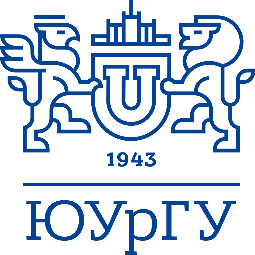 Библиографический указательВ помощь соискателям ученой степениОбщие вопросыВасильев, С.А. Анализ конституционно-правового регулирования проведения аттестации научных кадров в свете передачи государственных полномочий по присуждению ученых степеней отдельным образовательным организациям / С.А. Васильев // Актуальные проблемы российского права. – 2015. – № 12. – С. 96–102.Мацкевич, И. М. О паспорте научных специальностей / И. М. Мацкевич // Информационное право. – 2015. – № 1. – С. 4–9.Андриченко, Л. В. Образовательное законодательство России. Новая веха развития: монография / Л. В. Андриченко и др.; отв. ред. Н. В. Путило, Н. С. Волкова; Ин-т законодат. и сравнит. правоведения при Правительстве Рос. Федерации. – Москва: ИД Юриспруденция, 2015. – 480 с.Об образовании в Российской Федерации: федер. закон от 29 дек. 2012 г., № 273-ФЗ // Собрание законодательства Российской Федерации. – 2012. – № 53, ч. 1. – Ст. 7598.Об утверждении приоритетных направлений развития науки, технологии и техники в Российской Федерации и перечня критических технологий Российской Федерации: указ Президента Рос. Федерации от 7 июля 2011 г., № 899 [Электронный ресурс] // Справочно-правовая база Консультант Плюс.О порядке присвоения ученых званий: постановление правительства Рос. Федерации № 1139 // Собрание законодательства Российской Федерации. – 2013. – № 50. – Ст. 6605.О порядке присуждения ученых степеней: постановление правительства Рос. Федерации от 24 сентября 2013 г., № 842 // Собрание законодательства Российской Федерации. – 2013. – № 40, (часть III). –  Ст. 5074.О федеральной информационной системе государственной научной аттестации: постановление правительство Рос. Федерации от 18 ноября 2013 г., № 1035 [Электронный ресурс] // Справочно-правовая база Консультант Плюс.Об особенностях присуждения ученых степеней и присвоения ученых званий лицам, признанным гражданами Российской Федерации в связи с принятием в Российскую Федерацию Республики Крым и образованием в составе Российской Федерации новых субъектов – Республики Крым и города федерального значения Севастополя:  постановление Правительства Рос. Федерации от 30 июля 2014 г., № 723 [Электронный ресурс] // Справочно-правовая база Консультант Плюс.Об утверждении Единого реестра ученых степеней и ученых званий и положения о порядке присуждения ученых степеней: постановление правительства Рос. Федерации от 30 янв. 2002 г., № 74 // Собрание законодательства Российской Федерации. – 2002. – № 6. – Ст. 580.Об утверждении Положения о докторантуре: постановление правительства Рос. Федерации от 4 апр. 2014 г. № 267 // Собрание законодательства Российской Федерации. – 2014. – № 15. – Ст. 1759.Об определении состава информации о государственной научной аттестации для включения в федеральную информационную систему государственной научной аттестации: приказ Мин-ва образования и науки Рос. Федерации от 1 июля 2015 г. № 662 [Электронный ресурс] // Справочно-правовая база Консультант Плюс.Об утверждении Административного регламента Министерства образования и науки Российской Федерации по предоставлению государственной услуги по выдаче по ходатайствам образовательных организаций высшего образования, образовательных организаций дополнительного профессионального образования и научных организаций разрешений на создание на их базе советов по защите диссертаций на соискание ученой степени кандидата наук, на соискание ученой степени доктора наук, определению и изменению составов этих советов, определению перечня научных специальностей, по которым этим советам предоставляется право приема диссертаций для защиты: приказ Мин-ва образования и науки Рос. Федерации от 27 апр. 2015 г., № 428 [Электронный ресурс] // Справочно-правовая база Консультант Плюс Официальный Интернет-портал правовой информации http://www.pravo.gov.ru, 03.06.2015.Об утверждении Административного регламента Министерства образования и науки Российской Федерации по предоставлению государственной услуги по присвоению ученых званий профессора и доцента: приказ Мин-ва образования и науки Рос. Федерации от 25 декабря 2014 г., № 1620 [Электронный ресурс] // Справочно-правовая база Консультант Плюс.Об утверждении Административного регламента Министерства образования и науки Российской Федерации по предоставлению государственной услуги по признанию ученых степеней и ученых званий, полученных в иностранном государстве, выдаче свидетельства о признании ученой степени или ученого звания, полученных в иностранном государстве: приказ Мин-ва образования и науки Рос. Федерации от 26 дек. 2014 г., № 1632 [Электронный ресурс] // Справочно-правовая база Консультант Плюс.Официальный Интернет-портал правовой информации http://www.pravo.gov.ruОб утверждении Номенклатуры научных специальностей, по которым присуждаются ученые степени: приказ Мин-ва образования и науки Рос. Федерации от 25 февр. 2009 г., № 59 [Электронный ресурс] // Справочно-правовая база Консультант Плюс.О внесении изменений в приказ Министерства образования и науки Российской Федерации от 25 февраля 2009 г. N 59 «Об утверждении Номенклатуры специальностей научных работников»: приказ Мин-ва образования и науки Рос. Федерации от 20 февр. 2015 г., № 114 (Зарегистрировано в Минюсте России 21.04.2015 № 36946) [Электронный ресурс] // Справочно-правовая база Консультант Плюс.Официальный Интернет-портал правовой информации http://www.pravo.gov.ru, 23.04.2015.Об утверждении Образцов и описаний документов о высшем образовании и о квалификации и приложений к ним: приказ Мин-ва образования и науки Рос. Федерации от 1 окт. 2013 г., № 1100 [Электронный ресурс] // Справочно-правовая база Консультант Плюс.Об утверждении Перечней специальностей и направлений подготовки высшего образования: приказ Мин-ва образования и науки Рос. Федерации от 12 сент. 2013 г., № 1061[Электронный ресурс] // Справочно-правовая база Консультант Плюс.Об утверждении Перечня специальностей научных работников технических и естественных отраслей наук, срок обучения по которым в аспирантуре (адъюнктуре) государственных и муниципальных образовательных учреждений высшего профессионального образования, образовательных учреждений дополнительного профессионального образования, научных организаций может составлять четыре года в очной форме, пять лет в заочной форме: приказ Мин-ва образования и науки Рос. Федерации от 12 августа 2011 г., № 2202 // Бюллетень нормативных актов федеральных органов исполнительной власти. – 2011. – 10 окт. – № 42.Об утверждении Положения о совете по защите диссертаций на соискание ученой степени кандидата наук, на соискание ученой степени доктора наук: приказ Мин-ва образования и науки Рос. Федерации от 13 янв. 2014 г., № 7 [Электронный ресурс] // Справочно-правовая база Консультант Плюс.Об утверждении Положения об экспертном совете Высшей аттестационной комиссии при Министерстве образования и науки Российской Федерации: приказ Мин-ва образования и науки Рос. Федерации от 25 дек. 2013 г., № 1393 [Электронный ресурс] // Справочно-правовая база Консультант Плюс.Об утверждении Порядка организации и осуществления образовательной деятельности по образовательным программам высшего образования – программам подготовки научно-педагогических кадров в аспирантуре (адъюнктуре): приказ Мин-ва образования и науки Рос. Федерации от 19 нояб. 2013 г., № 1259  [Электронный ресурс] // Справочно-правовая база Консультант Плюс.Об утверждении Порядка приема на обучение по образовательным программам высшего образования – программам подготовки научно-педагогических кадров в аспирантуре: приказ Мин-ва образования и науки Рос. Федерации от 26 марта 2014 г., № 233 [Электронный ресурс] // Справочно-правовая база Консультант Плюс.Об утверждении Порядка проведения государственной итоговой аттестации по образовательным программам высшего образования – программам подготовки научно-педагогических кадров в аспирантуре (адъюнктуре), программам ординатуры, программам ассистентуры-стажировки: приказ Мин-ва образования и науки Рос. Федерации от 18 марта 2016 г., № 227 // Бюллетень нормативных актов федеральных органов исполнительной власти. –  2016. – 30 мая. – № 22.Об утверждении порядка размещения в информационно-телекоммуникационной сети «Интернет» информации, необходимой для обеспечения порядка присуждения ученых степеней: приказ Мин-ва образования и науки Рос. Федерации № 326 от 16 апр. 2014 г. [Электронный ресурс] // Справочно-правовая база Консультант Плюс.Об утверждении Правил формирования в уведомительном порядке перечня рецензируемых научных изданий, в которых должны быть опубликованы основные научные результаты диссертаций на соискание ученой степени кандидата наук, на соискание ученой степени доктора наук и требований к рецензируемым научным изданиям для включения в перечень рецензируемых научных изданий, в которых должны быть опубликованы основные научные результаты диссертаций на соискание ученой степени кандидата наук, на соискание ученой степени доктора наук: приказ Мин-ва образования и науки Рос. Федерации № 793 от 25 июля 2014 г., № 793 [Электронный ресурс] // Справочно-правовая база Консультант Плюс.О Перечне ВАК: письмо Мин-ва образования и науки Рос. Федерации от 17 июля 2015 г.  № 13-3767 // Официальные документы в образовании. – 2015. – № 24.О Перечне рецензируемых научных изданий: письмо Мин-ва образования и науки Рос. Федерации от 2 июля 2015 г. № 13-3337(с изм. от 17 июля 2015 г.) // Официальные документы в образовании. – 2015. – № 23.О формах сведений об организации, на базе которой создается диссертационный совет, и сведений о кандидатах в члены диссертационного совета: письмо Мин-ва образования и науки Рос. Федерации от 28 марта 2014 г., № 13-1741 // Официальные документы в образовании. – 2014. – № 25.СтипендияОб учреждении стипендии Президента Российской Федерации для молодых ученых и аспирантов, осуществляющих перспективные научные исследования и разработки по приоритетным направлениям модернизации российской экономики: указ Президента Рос. Федерации от 13 марта 2012 г., № 181 (ред. от 19.08.2015) [Электронный ресурс] // Справочно-правовая база Консультант Плюс.О внесении изменений в Указ Президента Российской Федерации от 13 февраля 2012 г. № 181 «Об учреждении стипендии Президента Российской Федерации для молодых ученых и аспирантов, осуществляющих перспективные научные исследования и разработки по приоритетным направлениям модернизации российской экономики» и признании утратившими силу некоторых актов Президента Российской Федерации: указ Президента Рос. Федерации от 19 авг. 2015 г., № 425 [Электронный ресурс] // Справочно-правовая база Консультант Плюс.О стипендиях Президента Российской Федерации для студентов и аспирантов, обучающихся по направлениям подготовки (специальностям), соответствующим приоритетным направлениям модернизации и технологического развития российской экономики: указ Президента Рос. Федерации от 14 сент. 2011 г., № 1198 (ред. от 24.08.2016) [Электронный ресурс] // Справочно-правовая база Консультант Плюс.О назначении и выплате стипендии Президента Российской Федерации молодым ученым и аспирантам, осуществляющим перспективные научные исследования и разработки по приоритетным направлениям модернизации российской экономики (вместе с «Правилами назначения и выплаты стипендии Президента Российской Федерации молодым ученым и аспирантам, осуществляющим перспективные научные исследования и разработки по приоритетным направлениям модернизации российской экономики», «Правилами предоставления из федерального бюджета иных межбюджетных трансфертов бюджетам субъектов Российской Федерации на выплату стипендии Президента Российской Федерации молодым ученым и аспирантам, осуществляющим перспективные научные исследования и разработки по приоритетным направлениям модернизации российской экономики»): постановление Правительства Рос. Федерации от 07 июня 2012 г., № 563 (ред. от 25.05.2016) [Электронный ресурс] // Справочно-правовая база Консультант Плюс.Об установлении нормативов для формирования стипендиального фонда за счет бюджетных ассигнований федерального бюджета: постановление Правительства. Рос. Федерации от 10 окт. 2013 г., № 899 (с изм. от 04.04.2014) // Собрание законодательства Российской Федерации. – 2013. – № 42. – Ст. 5360.Об утверждении перечня специальностей научных работников технических и естественных отраслей наук, при подготовке диссертаций по которым аспирантам и докторантам федеральных государственных образовательных учреждений высшего профессионального образования, образовательных учреждений дополнительного профессионального образования и научных организаций установлены стипендии в размере 6 000 рублей и 10 000 рублей соответственно: приказ Мин-ва образования и науки Рос. Федерации от 24 авг. 2012 г., № 654 (Зарегистрировано в Минюсте России 27.09.2012 №  25545) // Российская газета. –  № 233. – 2012. – 10 окт. Об утверждении Порядка назначения государственной академической стипендии и (или) государственной социальной стипендии студентам, обучающимся по очной форме обучения за счет бюджетных ассигнований федерального бюджета, государственной стипендии аспирантам, ординаторам, ассистентам-стажерам, обучающимся по очной форме обучения за счет бюджетных ассигнований федерального бюджета, выплаты стипендий слушателям подготовительных отделений федеральных государственных образовательных организаций высшего образования, обучающимся за счет бюджетных ассигнований федерального бюджета: приказ Мин-ва образования и науки Рос. Федерации от 28 авг. 2013 г., № 1000 (ред. от 29.02.2016) [Электронный ресурс] // Справочно-правовая база Консультант Плюс.О направлении письма Мин-ва образования и науки Рос. Федерации от 27 апр. 2016 г., № АК-883/05: письмо Федер. агентства науч. орг. России от 20.05.2016 № 007-18.1-14/АМ-1707 (вместе с письмом Мин-ва образования и науки Рос. Федерации от 27.04.2016 № АК-883/05 «О порядке выплаты стипендии»)  // Официальные документы в образовании. – 2016. – № 22 (август).Кандидатские экзаменыОб утверждении порядка прикрепления лиц для сдачи кандидатских экзаменов, сдачи кандидатских экзаменов и их перечня: приказ Мин-ва образования и науки Рос. Федерации от 28 марта 2014 г., № 247 // Российская газета. – 2014. – 2 июля. – № 145.Викулова, Е. А. Кандидатский экзамен по английскому языку: программа подготовки, грамматика, словарь / Е. А. Викулова, Н. Г. Попова, С. М. Холостых. – Екатеринбург: Ин-т философии и права УрО РАН (Екатеринбург), 2012. – 109 с.Практика обучающихсяОб утверждении Положения о практике обучающихся, осваивающих основные профессиональные образовательные программы высшего образования: приказ Мин-ва образования и науки Рос. Федерации от 27 ноя. 2015 г., № 1383 // Бюллетень нормативных актов федеральных органов исполнительной власти. – 2016. – № 6. – 8 фев.О персональных данныхОб информации, информационных технологиях и о защите информации: федер. закон от 27 июля 2006 № 149-ФЗ (ред. от 06.07.2016) [Электронный ресурс] // Справочно-правовая база Консультант Плюс.О персональных данных: федер. закон от 27 июля 2006г. №152-ФЗ (Изменения, внесенные Федеральным законом от 21 июля 2014 № 242-ФЗ, вступают в силу с 1 сентября 2015 г.) [Электронный ресурс] // Справочно-правовая база Консультант Плюс.Об утверждении правил размещения на официальном сайте образовательной организации в информационно-телекоммуникационной сети «Интернет» и обновления информации об образовательной организации: постановление Правительства Рос. Федерации от 10 июля 2013 г., № 582  (Изменения, внесенные Постановлением Правительства Рос. Федерации от 20.10.2015 № 1120, вступили в силу по истечении 7 дней после дня официального опубликования) [Электронный ресурс] // Справочно-правовая база Консультант Плюс.О воинской службеО воинской обязанности и военной службе: федер. закон от 28 марта 1998, № 53-ФЗ (ред. от 03.07.2016) (с изм. и доп., вступ. в силу с 04.07.2016) // Собрание законодательства Российской Федерации. – 1998. – № 13. – ст. 1475.О внесении изменения в статью 24 Федерального закона «О воинской обязанности и военной службе»: федер. закон от 1 дек. 2011, № 376-ФЗ // Собрание законодательства Российской Федерации. –2011. – № 49 (ч. 5). – ст. 7054.Оформление диссертации, автореферата и рукописейГОСТ Р. 7.0.11–2011. Диссертация и автореферат диссертации. Структура и правила оформления. – Москва: Стандартинформ, 2012. – 12с. – (Система стандартов по информации, библиотечному и издательскому делу).ГОСТ Р. 7.0.5–2008. Система стандартов по информации, библиотечному и издательскому делу. Библиографическая ссылка. Общие требования и правила составления. – Москва: Стандартинформ, 2008. – 41 с.ГОСТ Р 1.5–2012. Стандарты национальные Российской Федерации. Правила построения, изложения, оформления и обозначения. – Москва: Стандартинформ, 2013. – 22 с.ГОСТ 2.105–95. Единая система конструкторской документации. Общие требования к текстовым документам. – Минск: Межгосударственный совет по стандартизации, метрологии и сертификации, 1996. – 28 с.ГОСТ 7.1–2003. Библиографическая запись. Библиографическое описание. Общие требования и правила составления. – Москва: ИПК Изд-во стандартов, 2004. – 48с. – (Система стандартов по информации, библиотечному и издательскому делу).ГОСТ 7.11–2004. (ИСО 832:1994) Система стандартов по информации, библиотечному и издательскому делу. Библиографическая запись. Сокращение слов и словосочетаний на иностранных европейских языках. – Москва : Стандартинформ, 2008. – 83 с.ГОСТ Р 7.0.12–2011. Библиографическая запись. Сокращение слов и словосочетаний на русском языке. Общие требования и правила. – Москва: Стандартинформ, 2012. – 24с. – (Система стандартов по информации, библиотечному и издательскому делу).ГОСТ 7.80–2000. Библиографическая запись. Заголовок. Общие требования и правила составления. – Минск: Межгосударственный совет по стандартизации, метрологии и сертификации, 2000. – 8с. – (Система стандартов по информации, библиотечному и издательскому делу).Авторские работыАбакумов, М.М. Медицинская диссертация: оформление и защита / М. М. Абакумов. – Москва: ГЭОТАР-Медиа, 2009. – 127 с.Абрамов, Н.В. Технология подготовки эффективных презентаций: учеб. - метод. пособие / Н. В. Абрамов, Н. В. Мотовилов; Тюмен. гос. нефтегаз. ун-т. – Нижневартовск, 2015. – 79 с.Авдонина, Л. Н. Письменные работы научного стиля / Л. Н. Авдонин, Т. В. Гесева. – Москва: Инфра-М; Форум, 2012. – 72 с.Аникин, В.М. Диссертация в зеркале автореферата: метод. пособие для аспирантов и соискателей учен. степ. естеств. - науч. специальностей / В. М. Аникин, Д. А. Усанов. – Изд. 3-е, доп. и перераб. – Москва: Инфра-М, 2013. – 127 с. – (Менеджмент в науке). – Библиогр.: с. 81–82.Аристер, Н. И. Стратегия и практика достижения высшей научной квалификации субъектом инновационного труда: монография / [Аристер Н. И. и др.]; гл. ред. Н. И. Аристер; Соврем. гуманитар. акад., Науч. - исслед. ин-т развития ресурсов человека и соц. здоровья о-ва. – Москва: Изд-во СГУ, 2016 – 604 с. ил., табл. – Библиогр.: с. 597–604. – ISBN 978-5-8323-1050-3.Алексеев, Ю. В. Научно-исследовательские работы (курсовые, дипломные, диссертации): общая методология, методика подготовки и оформления: учеб, пособие / Ю. В. Алексеев, В. П. Казачннский, Н. С. Никитина. – Москва: Изд-во Ассоц. строит.вузов, 2006. – 120 с. ISBN 5-93093-400-2.Аристер, Н. И. Диссертационный менеджмент в вопросах и ответах / Н. И. Аристер, С. Д. Резник, О. А. Сазыкина; под общ. ред. Ф. И. Шамхалова. – Москва: ИНФРА-М, 2011. – 255, [1] с. + 1 эл. опт. диск (CD-ROM). – (Менеджмент в науке). – Библиогр.: с. 247–251. Аристер, Н. И. Аттестация кадров высшей научной квалификации: по результатам деятельности сети диссертационных советов за период 2008–2013 годы / Н. И. Аристер [и др.]; под ред. Н. И. Аристера [и др.]; М-во образования и науки Рос. Федерации. – Санкт-Петербург: С.-Петерб. гос. эконом. ун-т, 2015. – 1186 с.Алмазова, Н. И. Иноязычная подготовка магистров/аспирантов на современном этапе / Н. И. Алмазова, Ю. В.  Еремин // Научно-технические ведомости Санкт-Петербургского государственного политехнического университета. – 2009.  –  № 89/1. – С. 32–37.Аникин, В. М. Государственная итоговая аттестация аспиранта: от формальности к превентивен / В. М. Аникин, Б. Н. Пойзнер // Alma mater (Вестник высшей школы). – 2015. – № 11. – С. 17–21.Атаева, Е. В. Формирование коммуникативно-речевой компетенции как один из аспектов профессиональной подготовки аспирантов технического вуза / Е. В. Атаева // Записки Горного института. – 2008. – Т. 175. – С. 163–165.Ахобадзе, Г. Н. Аналитические аспекты защиты кандидатской диссертации аспирантом-очником / Г. Н. Ахобадзе // Инновации в образовании. – 2014. – № 1. – С. 40–49.Ахобадзе, Г. Н. Оценка потенциальной возможности защиты диссертации аспирантом / Г. Н. Ахобадзе // Современное состояние естественных и технических наук. – 2015. – № XIX. – С. 67–74.Бабаев, Б. Д. Как подготовить и успешно защитить диссертацию по экономическим наукам: науч.-метод. пособие / Б. Д. Бабаев. – Москва: Дашков и К°, 2011 – 346, [1] с. – Библиогр. в конце кн. –  ISBN 978-5-394-01125-2.    Баскаков, Ю. В. Кандидатская диссертация по техническим наукам как научно-квалификационное исследование: пособие для молодых ученых / Ю. В. Баскаков, Н. Г. Дюргеров, А. В. Костюков; РОСЖЕЛДОР, Федеральное госбюджетное образовательное учреждение высш. проф. образования «Ростов. гос. ун-т путей сообщ.». – Ростов-на-Дону: Ростов. гос. ун-т путей сообщ., 2014. – 98 с. – Библиогр.: с. 98. Батько, Б. М.   Соискателю ученой степени: практ. рек. (от диссертации до аттестационного дела) / Б. М. Батько. – Санкт-Петербург: НТЦ им. Л. Т. Тучкова, 2008. – 351 с. – ISBN 978-5-98905-010-9.      Бочкова, Е. В. Аспирантура в системе высшего образования России: новые правила и новые проблемы / Е. В. Бочкова, Е. А. Авдеева, В. А.Назаренко // Проблемы современного педагогического образования. – 2016. – № 51/6. – С. 17–23.Богданова, В. М. Диссертационные материалы в онлайновой библиотеке / В. М. Богданова и др. – Москва: ИПМ им. М. В. Келдыша, 2015. – 12 с. – ISSN 2071-2898. – Библиогр.: с. 12.Богомолова, Е. П. Руководство по подготовке документов к защите диссертации: учеб. - метод. пособие для соискателей ученых степеней / Е. П. Богомолова, И. В. Кузовлев, Т. А. Ратникова; М-во образования и науки Рос. Федерации, Нац. исслед. ун-т «МЭИ». – Москва: Изд-во МЭИ, 2015. – 58 с.Богуславский, Э. И. Структура, содержание и оформление публикаций докладов, диссертаций и авторефератов: учеб. пособие / Э. И. Богуславский; Федеральное агентство по образованию, Гос. образовательное учреждение высш. проф. образования С-Петерб. гос. горный ин-т им. Г. В. Плеханова. – Санкт-Петербург: С-Петерб. гос. горный ин-т им. Г. В. Плеханова, 2009. – 127, [1] с. – Библиогр.: с. 106. – ISBN 978-5-94211-412-1.   Бокарева, Г. А. Критерии экспертной оценки диссертационных работ: пособие для соискателей, аспирантов и докторантов / Г. А. Бокарева; Гос. ком. РФ по рыболовству, Балт. гос. акад. рыбопромыслового флота, Ин-т проф. педагогики. – [2-е изд., доп.]. – Калининград: Балт. гос. акад. рыбопромыслового флота, 2008. – 84 с. – Библиогр.: с. 68–75. Бакушев, С. В. Как нам реорганизовать процедуру защиты диссертации на соискание ученой степени кандидата наук / С. В. Бакушев // Alma mater (Вестник высшей школы). – 2015. – № 8. – С. 74–77.Бокова, О. А. Проектирование диссертационного исследования как направление научно-исследовательской деятельности аспирантов / О. А. Бокова и др. // Мир науки, культуры, образования. – 2010. – № 4/1. – С. 208–211.Бондаревский, А. С. Представление структуры диссертации в алфавите ключевых понятий Вак РФ / А. С. Бондаревский // Достижения вузовской науки. – 2013. – № 3. – С. 89–94.Бушенева, Ю. И. Как правильно написать реферат, курсовую и дипломную работы: учеб. пособие / Ю. И. Бушенева. – Москва: «Дашков и К°», 2014. – 139 с. – ISBN 978-5-394-02185-5.Веселков, Ф. С. Методика диссертационного исследования. Экономические науки: учеб. пособие / Ф. С. Веселков, С. Г. Ковалев. – Санкт-Петербург: СпбГУЭФ, 2012. – 119 с. – Библиогр.: с. 82–83 (30 назв.). – ISBN 978-5-7310-2851-6.Виноградова, В. А.   Автореферат диссертации: стадии подготовки и основные требования: учеб. - метод. пособие / В. А. Виноградова; Рос. правовая акад.  М-ва юстиции Рос. Федерации. – 3-е изд., испр. – Москва: РПА Минюста России, 2011. – 19 с.Губарев, В.В. Квалификационные исследовательские работы: [учеб. пособие] / В. В. Губарев, О. В. Казанская; М-во образования и науки Рос. Федерации, Новосиб. гос. техн. ун-т, [фак. автоматики и вычисл. техники]. – Новосибирск: НГТУ, 2014. – 78, [1] с.: ил.; 20 см. – Библиогр.: с. 51–53. – ISBN 978-5-7782-2445-2. Гутгарц, Р. Д. Подготовка кандидатской диссертации по экономике: практ. аспект / Р. Д. Гутгарц. – Москва: «Дашков и К°», 2014. – 155 с. – ISBN 978-5-394-02252-4.Васильева, П. А. Методические рекомендации по обучению аспирантов и магистров технического вуза написанию аннотаций научных статей на английском языке / П. А. Васильева // Записки Горного института. – 2010. – Т. 187. – С. 250–252.Вепрева, Т. Б. Иностранный язык в аспирантуре: новый этап / Т. Б. Вепрева, О. В. Печинкина // Crede Experto: транспорт, общество, образование, язык. – 2016. – № 1. – С. 111–119.Верещагина, А. В. Новые требования высшей аттестационной комиссии РФ к защите диссертаций / А. В. Верещагина // Гуманитарий Юга России. – 2014. – № 1. – С. 158–165.Веселков, Ф. С. Первая в мире методика диссертационных исследований третьего поколения: учеб. пособие / Ф. С. Веселков. – 2-е изд., [сокр. и доп.]. – Санкт-Петербург: Изд-во МИРС, 2008. – 212 с. – Список трудов авт.: с. 204–212. – ISBN 978-5-91395-035-2.   Влади, С. Докторская диссертация: успешно, эффективно и с удовольствием / С. Влади. – Москва: Магистр: ИНФРА-М, 2015 – 127 с.Волков, Ю. Г.   Диссертация: подготовка, защита, оформление: практ. пособие / Ю. Г. Волков. – 3-е изд., доп. и перераб. – Москва: Альфа - М: ИНФРА-М, 2009. – 170, [1] с. – Библиогр.: с. 169–170. – ISBN 978-5-98281-179-0. Волков, Ю.  Г. Как защитить диссертацию: новое о главном / Ю. Г. Волков. – Ростов-на-Дону: Феникс, 2012. – 123 с. – (Серия «Высшее образование»). – Библиогр.: с. 121–122.Волков, Ю. Г. Как написать и защитить диссертацию: практ. пособие / Ю. Г. Волков. – [Изд. 2-е, перераб. и доп.]. – Москва; Ростов-на-Дону: Мар, 2009. – 144с. – Библиогр.: с. 86–87 (19 назв.) и в подстроч. примеч.Волков, Ю. Г. Новое о защите диссертаций (медицинские науки): учеб. - метод. пособие / Ю. Г. Волков,Э. А. Баткаев, Н. В. Баткаева. – Москва: Белый Ветер, 2015. – 147 с. Галагузова, М. А. Диссертационные исследования по педагогике: вопросы и ответы / М. А. Галагузова. – Екатеринбург: СВ-96, 2011. – 255 с. – Указ. –  Библиогр.: с. 232–240. – ISBN 978-5-89516-219-4. Ганина, Н. В. Педагогическое тестирование в докторских и кандидатских диссертациях: [информ. - метод. пособие] / Н. В. Ганина; Федеральное агентство по образованию, Гос. образовательное учреждение высш. проф. образования Моск. гос. акад. тонкой хим. технологии им. М. В. Ломоносова, Каф. основ естествознания. – Москва: МИТХТ им. М. В. Ломоносова, 2009. – 20 с.Горелов, В. П. Диссертация, учёная степень, учёное звание / В. П. Горелов, С. В. Горелов, В. Г. Сальников. – Новосибирск: Новосиб. гос. акад. водного транспорта, 2013. – 544, [1] с. – Библиогр.: с. 130–132 и в прил.Горелов, В. П. Докторантам, аспирантам, соискателям ученых степеней и ученых званий / В. П. Горелов, М. М. Никитин, В. П. Спиридонов. – 4-е изд., перераб. и доп.  – Новосибирск: [б. и.], 2009. – 397 с. –  Библиогр.: с. 98–100. – ISBN 978-5-8119-0334-4.Горелов, В. П. От магистранта до профессора: порядок написания и защиты диссертации / В. П. Горелов [и др.]; [под. ред. В. П. Горелова]. – Новосибирск: ФГБОУ ВО «НГАВТ», 2015. – 497 с. –  Библиогр.: с. 126–128.Грекова, О. К. Обсуждаем, пишем диссертацию и автореферат: учеб. пособие: [для иностранцев, изучающих рус. язык] / О. К. Грекова, Е. А. Кузьминова. – 3-е изд., испр. – Москва: ФЛИНТА: Наука, 2014, [т.е. 2013]. – 293, [1] с. Губина, Г. Г. Английский язык в магистратуре и аспирантуре: учеб. пособие / Г. Г. Губина. – Ярославль: Яросл. гос. пед. ун-т им. К. Д. Ушинского, 2010. – 128 с.Гуртов, В. А. Подготовка, аттестация и публикационная активность кадров высшей научной квалификации по физическим специальностям / В. А. Гуртов, С. И. Пахомов // Регионология. – 2015. – № 3 (92). – С. 102–123.Гуртов, В. А. Соискатель ученой степени доктора наук: публикационная активность/ В. А. Гуртов, Л. В. Щеголева // Университетское управление: практика и анализ. – 2015. –№ 2 (96). – С. 47–56.Губарев, В. В. Квалификационные исследовательские работы: [учеб. пособие] / В. В. Губарев, О. В. Казанская; М-во образования и науки Рос. Федерации, Новосиб. гос. техн. ун-т, [фак. автоматики и вычисл. техники]. – Новосибирск: НГТУ, 2014. – 78, [1] с.: ил.; 20 см. – Библиогр.: с. 51–53. – ISBN 978-5-7782-2445-2. Гутгарц, Р. Д. Подготовка кандидатской диссертации по экономике: практ. аспект / Р. Д. Гутгарц. – Москва: «Дашков и К°», 2014. – 155 с. – ISBN 978-5-394-02252-4.Дмитриев, М. Н. Методология и методика исследований в экономике: учеб. пособие / М. Н. Дмитриев. – Нижний Новгород: Нижегород. гос. архитектур. - строит. ун-т, 2014. – 93 с.Докальская, В. К. Методическое пособие по итоговой государственной аттестации для аспирантов направления 38.06.01 – экономика, профиль подготовки: 08.00.05 – экономика и управление народным хозяйством / В. К. Докальская, В. И.Савкин. – Орел: Орлов. гос. аграр. ун-т, 2016. – 78 с.Дурнев, Р. А. Методические рекомендации по подготовке диссертационных работ: комиксы для соискателей / Р. А. Дурнев, М. Е. Мещеряков. – Москва: ФГБУ ВНИИ ГОЧС (ФЦ), 2014. – 248 с. – ISBN 978-5-93970-106-8.Дерябина, С. А. Актуальные направления методических исследований в области изучения русского языка как иностранного (на материале диссертаций, защищенных на кафедре русского языка и методики его преподавания) / С. А. Дерябина//Вестник Российского университета дружбы народов. Серия: Русский и иностранные языки и методика их преподавания. – 2015. – № 2. – С. 7–15.Денисов, С. Л. Как правильно оформить диссертацию, автореферат и диссертационный доклад: метод. пособие / С. Л. Денисов. – Москва: ГЭОТАР-Медиа, 2010. – 87с. – Библиогр.: с. 86–87 (22 назв.). Диссертационные исследования по педагогике: словарь-справочник / М-во образования и науки Рос. Федерации, Федеральное госбюджетное образовательное учреждение высш. проф. образования «Урал. гос. пед. ун-т», Ин-т педагогики и психологии детства; [авт.-сост.: М. А. Галагузова]. – Екатеринбург: Урал. гос. пед. ун-т, 2012. – 118, [1] с. –Библиогр.: с. 85–92.Дмитриев, А. В.    Защита диссертации как методологическая и практическая проблема: пособие для аспирантов и докторантов / А. В. Дмитриев, М. Л. Малышев, Л. В. Прохорова ; Рос. гос. соц. ун-т, Академ. научно-пед. ин-т. – Москва: Изд-во Рос. гос. соц. ун-та, 2008 – 131 с. – ISBN 978-5-7139-0583-5.Евдокимов, В. И. Диссертационные исследования в сфере физической культуры и спорта / В. И. Евдокимов, О. А. Чурганов; Воен. ин-т физ. культуры. – Санкт-Петербург: б. и., 2007. – 147 с. – Библиогр.: с. 146–147.Евстегнеева, Н. А. Обучение письменной научной речи иностранных магистрантов и аспирантов, технических и естественнонаучных направлений и специальностей / Н. А. Евстегнеевп, О. Н. Паршина, Л. А. Тараканова. – Астрахань: Астрах. гос. техн. ун-т, 2014. – 160 с. Еженедельник аспиранта: система и планы личной деятельности / сост. С. Д. Резник. – Москва: ИНФРА-М, 2011. – 187, [4] с. Жуков, И. А. Порядок подготовки и защиты диссертации в области технических наук в соответствии с современными требованиями / И. А. Жуков // Основы проектирования машин : материалы Восьмой учеб. - метод. конф. / под ред. Л. Т. Дворникова, И. А. Жукова; Сиб. гос. индустр. ун-т. – Новокузнецк, 2014. – С. 46–54. Завражнов, А. И. Подготовка и защита диссертаций: метод. рекомендации / А. И. Завражнов, В. П. Капустин, А. С. Гордеев; Мичурин. гос. аграр. ун-т. – Мичуринск: БиС, 2012. – 92 с. Захаров, А. А. Как написать и защитить диссертацию / А. Захаров, Т. Захарова. – Санкт-Петербург. [и др.]: Питер, 2006. – 157 с. Ищенко, Е. П. История защиты одной докторской диссертации / Е. П. Ищенко, Я. В. Комиссарова, А. А. Эксархопуло. – Москва: Юрлитинформ, 2015. – 339 с. – Библиогр. в тексте. Кадры высшей научной квалификации: подготовка, аттестация, информ. сопровождение / под ред. Н. И. Аристера и др.; М-во образования и науки Рос. Федерации. – Санкт-Петербург: Изд-во Политех. ун-та, 2015. – 170 с. Капелюк, З. А. Диссертация: подготовка, защита и порядок оформления: пособие для аспирантов, соискателей и докторантов / З. А Капелюк; Сиб. ун-т потреб. кооп.   – Новосибирск: Сиб. ун-т потреб. кооп., 2008. – 363 с.Карлик, А. Е. Рекомендации по написанию и подготовке диссертации к защите : учеб. пособие / А. Е. Карлик и др. – Санкт-Петербург: Изд-во С.-Петерб. гос. эконом.ун-та, 2014. – 97 с.Качанов, А. Я. Оформление диссертации / А. Я. Качанов; под ред. П. А. Красовского. – Менделеево: ВНИИФТРИ, 2010. – 48 с. – (Библиотека аспиранта). – Библиогр.: с. 46–47. – ISBN 978-5-903232-18-5. Колесникова, Н. И. От конспекта к диссертации: учеб. пособие по развитию навыков письменной речи для студентов, аспирантов, преподавателей / Н. И. Колесникова. – 3-еизд., испр. – Москва: Флинта: Наука, 2006. – 287, [1] с. – Библиогр. в конце разд. Котлярова, И. О. Педагогическая практика аспирантов: учеб. пособие / И. О. Котлярова, Ю. В. Тягунова; М-во образования и науки Рос. Федерации, Юж. - Урал. гос. ун-т, Каф. «Педагогика проф. образования». – Челябинск: Изд. центр ЮУрГУ, 2011. – 41, [2] с.Криворученко, В. К. Диссертационные исследования как важнейшая часть гуманитарной науки: методол. вопросы / В. К. Криворученко; Моск. гуманит. ун-т, Упр. аспирантуры и докторантуры. – Москва: Изд-во Моск. гуманит. ун-та, 2008. – 271 с. – Библиогр. в тексте. – ISBN 978-5-98079-373-9. Как писать научный текст: опыт Школы молодого автора: учеб. - метод. пособие / Науч.-образоват. центр «Межрегион. ин-т обществ. наук при Иркут. гос. ун-те», Образоват.-исследи изд. центр «Вестник Евразии»; [Н. А. Дидковская и др.]. – Иркутск: Оттиск, 2012. – 239 с.: ил. – Библиогр. в примеч.: с. 210–212, 237–239. – ISBN 978-5-905847-24-0.Карпов, А. С. Практическое пособие для аспирантов и соискателей: (как поступить в аспирантуру, как написать диссертацию, автореферат, научную статью, как подготовить к защите и защитить диссертацию) / А. С. Карпов, В. А. Карпов. – 2-е изд., перераб. – Москва: Науч. технологии, 2014. – 265 с. – ISBN 978-5-4443-0048-0.Качанов, А. Я.   Автореферат диссертации: рекомендации по написанию: [пособие для аспирантов] / А. Я. Качанов. – Менделеево: ВНИИФТРИ, 2010. – 42 с. – (Библиотека аспиранта). – ISBN 978–5–903232–17–8.Кожухар, В. М. Основы научных исследований: учеб. пособие / В. М. Кожухар. – Москва: Изд.-торговая корпорация «Дашков и К°», 2010. – 216 с. – ISBN 978-5-394-00346-2.Колесникова, Н. И. От конспекта к диссертации: учеб. пособие по развитию навыков письменной речи для студентов, аспирантов, преподавателей / Н. И. Колесникова. – 8-еизд., испр. – Москва: Флинта: Наука, 2015. – 288 с. – Библиогр. в конце разд. Комлацкий, В. И. Планирование и организация научных исследований: учеб. пособие для магистратуры и аспирантуры / В. И. Комлацкий, С. В. Логинов, Г. В. Комлацкий. – Ростов н/Д: Феникс, 2014. – 204 с. – (Высшее образование). – Библиогр.: с. 202. –ISBN 978-5-222-21840-2. Короткина, И. Б. Академическое письмо: процесс, продукт и практика: учеб. пособие / И. Б. Короткина. – Москва: Юрайт, 2016. – 296 с.Космин, В. В. Основы научных исследований. (Общий курс): учеб. пособие / В. В. Космин. – 3-е изд., перераб. и доп. – Москва: РИОР: ИНФРА-М, 2016. – 226 с.: ил. – Библиогр.: с. 221–222. – ISBN 978-5-369-01464-6.Кузин, Ф. А. Диссертация: методика написания, правила оформления, порядок защиты: практ. пособие для докторантов, аспирантов и магистров / Ф. А. Кузин; подред. В. А. Абрамова. – 4-е изд., доп. – Москва: Ось-89, 2011. – 447с.: табл. – Библиогр.: с. 286.Кузин, Ф. А. Кандидатская диссертация: методиканаписания, правила оформления и порядок защиты: практ. пособие для аспирантов и соиск. учен. степ. / Ф. А. Кузин. – Москва: Ось-89, 2011. – 223 с.Кузнецов, И. Н. Диссертационные работы: методика подготовки и оформления: учеб. - метод. пособие / И. Н. Кузнецов. – 4-е издание. – Москва: Дашков и К, 2014. – 487, [1] с.–Библиогр.: с. 306–311 и в подстроч. примеч. Куракова, Н. Г. Анализ применимости наукометрических показателей в качестве критериев для оптимизации сети диссертационных советов в Российской Федерации / Н. Г. Куракова, Л. А. Цветкова, О. А. Еремченко. – Москва: Дело, 2013. – 58, [1] с. – (Научные доклады: образование / Рос. акад. нар.хоз-ва и гос. службы при президенте Рос. Федерации 13/10). – Библиогр. в конце кн.Капустин, В. П. Повышение качества подготовки диссертаций и авторефератов / В. П. Капустин // Наука в центральной России. – 2015. – № 5 (17). – С. 53–61.Колесникова, Н. И., Что важно знать аспиранту о научном тексте? / Н. И. Колесникова Высшее образование в России. – 2015. – № 7. – С. 55–62.Колычев, Н. М., Что важно знать аспиранту о научном тексте? / Н. М. Колычев Омский научный вестник. – 2015. – № 3 (139). – С. 262–264.Кондаков, В. В. О новых правилах присуждения ученых степеней / В. В. Кондаков, В. А.  Курнаев // Вестник Российской академии наук. – 2015. – Т. 85, № 7. – С. 598.Котляров, И. Д. К проблеме совершенствования языковой подготовки аспирантов технических и экономических специальностей / И. Д. Котляров // Вестник Томского государственного педагогического университета. – 2010. – № 2. – С. 49–52.Котляров, И. Д. Направления совершенствования преподавания иностранного языка аспирантам технических и экономических специальностей / И. Д. Котляров // Сибирский педагогический журнал. – 2009. – № 11. – С. 395–401.Кузнецов, И. А. Иноязычная подготовка аспирантов в системе непрерывного образования технического вуза / И. А. Кузнецов // Среднее профессиональное образование. – 2015. – № 4. – С. 48–50.Кельсина, А. С. Федеральный закон «Об образовании в Российской Федерации» об институте аспирантуры / А. С. Кельсина // Научный альманах. – 2016. – № 1/2 (15). – С. 191–194.Кочергин, А. Н. Методические рекомендации соискателям ученых степеней. Статья первая / А. Н. Кочергин // Alma mater (Вестник высшей школы). – 2015. – № 3. – С. 24–29.Кочергин, А. Н. Методические рекомендации соискателям ученых степеней. Статья вторая / А. Н. Кочергин // Alma mater (Вестник высшей школы). – 2015. – № 4. – С. 104–109.Левин, Б. А. Подготовка диссертаций: учеб. - метод. пособие / Б. А. Левин, И. Н. Розенберг, В. Я. Цветков. – Москва: МГУПС, 2015. – 55 с.Леонтьев, Р. Г. Фальсификация результатов в экономике промышленности с китайской спецификой: уроки экспертизы дис.: монография / Р. Г. Леонтьев; Рос. акад. наук, Дальневост. отд-ние, Вычислит. центр. – Владивосток: Дальневост. фед. ун-т, 2014. – 113 с. – Библиогр.: с. 111–113.Майоров, В. И. Методическое пособие для поступающих в аспирантуру, аспирантов и соискателей юридического факультета: по специальности 12.00.02 – «Конституц. право; муницип. право» / В. И. Майоров, М. С. Игнатова, А. Ю. Петров; М-во образования и науки Рос. Федерации, ГОУ ВПО «Юж.-Урал. гос. ун-т», Юрид. фак., Каф. конституц. и адм. права. – Челябинск: Изд-во ИИУМЦ «Образование», 2010. – 10 с. – Библиогр. в тексте и в подстроч. примеч. – ISBN978-5-98314-387-6. Майоров, В. И. Методическое пособие для поступающих в аспирантуру, аспирантов и соискателей юридического факультета: по специальности 12.00.14 – «Адм. право; финансовое право, информ. право» / В. И. Майоров, М. С. Игнатова, А. Ю. Петров; М-во образования и науки Рос. Федерации, ГОУ ВПО «Юж. - Урал. гос. ун-т», Юрид. фак., Каф. конституц. и адм. права.– Челябинск: Изд-во ИИУМЦ «Образование», 2010. – 122 с. –Библиогр. в тексте. – ISBN 978-5-98314-388-3. Максимов, С. Н.   Методология и методика научного творчества (как написать и защитить диссертацию): учеб. пособие / С. Н. Максимов; М-во образования и науки Рос. Федерации, Федеральное госбюджетное образоват. учреждение высш. проф. образования «С-Петерб. гос. эконом. ун-т». – Санкт-Петербург: Изд-во СПбГЭУ, 2013. – 202, [1] с. –Библиогр.: с. 142.Марьянович, А. Т. Диссертация: инструкция по подготовке и защите / А. Т. Марьянович, И. В. Князькин. – Москва; Санкт-Петербург: АСТ; Апрель, 2009. – 403 с. – ISBN 978-985-16-7072-3.Медицинская диссертация: современные требования к содержанию и оформлению / [авт.-сост. С. А. Трущелев]; под ред. И. Н. Денисова. – Изд. 4-е, перераб. и доп. – Москва: ГЭОТАР-Медиа, 2013. – 495 с. – Библиогр.: с. 488–491. – Предм. указ.: с. 492–495.Мельников, В. Н. К диссертации шаг за шагом: методология научного исследования в биомедицине / В. Н. Мельников. – Новосибирск: Академиздат, 2015. – 54, [1] с.Малеина, М. В. Совершенствование законодательства об участии в послевузовском образовании официального оппонента по диссертации / М. В. Малеина // Ежегодник российского образовательного законодательства. – 2009. – Т. 4, № 2. – С. 146–152.Матушанский, Г. У. Алгоритм подготовки кандидатской диссертации к защите через обучение в аспирантуре / Г. У. Матушанский и др. // Вестник Казанского государственного энергетического университета. – 2010. – № 3 (6). – С. 146–153.Мекеко, Н. М. Организация изучения иностранных языков в аспирантуре в условиях новых образовательных стандартов / Н. М. Мекеко // Инновационность и мультикомпетентность в преподавании и изучении иностранных языков. – Москва: РУДН, 2015. – С. 32–39.Мироненко, Е. С. Преподавание иностранного языка в аспирантуре в новых образовательных условиях: проблемы и перспективы / Е. С. Мироненко // Вопросы территориального развития. – 2016. – № 2 (32). – С. 6.Методика написания, правила оформления и порядок защиты кандидатской диссертации: учеб. пособие / М-во внутренних дел Рос. Федерации, Тюмен. юрид. ин-т; [авт.-сост. А. Л. Анисин, Н. В. Блажевич, Н. В. Яджин]. – Тюмень: ТЮИ МВД России, 2010. – 130 с. – Библиогр.: с. 124–126. – ISBN 978-5-93160-161-8.    Методика подготовки диссертации аспирантом (в помощь начинающим исследователям): учеб. - метод. пособие для аспирантов / М-во образования и науки Рос. Федерации, Федеральное госбюджетное образоват. учреждение высш. проф. образования «Глазов. гос. пед. ин-т им. В. Г. Короленко»; авт.-сост. А. Ю. Сутягина. – Глазов: ГГПИ, 2013. – 126 с. – Библиогр.: с. 125–126.    Минакова, Т. В.  Английский язык для аспирантов и соискателей: учеб. пособие / Т.В. Минакова. – Оренбург: ГОУ ОГУ, 2005. – 103с.Мулявин, С. Ф. Как написать и защитить кандидатскую диссертацию? Советы молодому исследователю / С. Ф. Мулявин, А. Н. Лапердин, Э. А. Мулявина // Инновации в образовании. – 2015. – № 1. – С. 58–70.Муратова, Е. И. Организация подготовки иностранных аспирантов в региональном университете / Е. И. Муратов, Е. Ю. Воякина, А. Ю. Иванов // Вопросы современной науки и практики. Университет им. В.И. Вернадского. – 2015. – № 2 (56). – С. 85–95.Надеждин, Е. Н. Методология разработки кандидатской диссертации по техническим наукам: учеб. - метод. пособие / Е. Н. Надеждин, Н. Н. Семушкина; М-во образования и науки Рос. Федерации, ФГАУ ГНИИ ИТТ «Информатика», Федеральное гос. авт. учреждение «Гос. науч.-исслед. ин-т информ. технологий и телекоммуникаций». – Москва: Информатика, 2015. – 163 с. – Библиогр.: с. 124–127.Написание и оформление кандидатских и докторских диссертаций: практ. пособие / Федеральное агентство по образованию, Байкал. гос. ун-т экономики и права; [сост.: В. И. Самаруха и др.]. – [6-е изд., перераб. и доп.]. – Иркутск: БГУЭП, 2008. – 314 с. – ISBN 978-5-7253-1731-2. Наролина, В. И. Подготовка и защита диссертационных работ: (в помощь соиск. учен. степ.) / [авт.: Наролина В. И. идр.]; [под ред.: В. А. Лазаренко и др.]; Гос. образоват. учреждение высш. проф. образования «Курск. гос. мед. ун-т Федер. агентства по здравоохранению и соц. развитию». – Изд. 2-е, перераб. и доп. – Курск: Изд-во КГМУ, 2006. – 297 с. – Библиогр.: с. 296–297 (25назв.). Научно-исследовательская работа аспиранта: метод. указания [Электронный ресурс] / сост.: С. М. Хаирова, В. Е. Калугин, А. А. Гущина. − Омск: СибАДИ, 2016. – 12 с. – Режим доступа: http://bek.sibadi.org/fulltext/esd86.pdf, свободный после авторизации. – Загл. с экрана. ISBN 978-5-93204-883-2.Новиков, Е. С. Методические материалы по проведению диссертационного исследования: (курс лекций) / Е. С. Новиков [и др.]; Федеральное агентство по образованию, Гос. образоват. учреждение высш. проф. образования «Моск. гос. ин-т радиотехники, электроники и автоматики (техн. ун-т)». – Москва: Моск. гос. ин-т радиотехники, электроники и автоматики (техн. ун-т), 2007. – 184 с. – Библиогр.: с. 181. – ISBN 978-5-7339-0655-3.Осинский, И. И. В научном поиске: (взгляд сквозь призму диссовета) / И. И. Осинский; М-во образования и науки Рос. Федерации, Бурят.гос. ун-т. – Улан-Удэ: Изд-во БГУ, 2013. – 263 с.Осипов, М. Ю. О некоторых проблемах правового регулирования подготовки докторантов / М. Ю. Осипов // Право и образование. – 2015. – № 8. – С. 26–32.Основы научной работы и методология диссертационного исследования / Г. И. Андреев [и др.]. – Москва: Финансы и статистика, 2012. – 295 с.: ил. – (В помощь написания диссертаций и рефератов). – Библиогр.: с. 275–279 (94 назв.). – ISBN 978-5-279-03527-4.Оськин, С. В. Рекомендации для выполнения и защиты диссертации / С. В. Оськин. - Краснодар: Кубан. гос. аграр. ун-т, 2015. – 63 с.Полилова, Т. А. Представление результатов диссертационного исследования / Т. А. Полилова, Н. П. Шеина. – Москва: ИПМ им. М. В. Келдыша РАН, 2016 – 18 с.; 21 см. – (Препринт/ Ин-т приклад. математики им. М. В. Келдыша Рос. акад. наук № 72 за 2016 г. 2071-2898). –  Библиогр.: с. 18.Положение о присуждении ученых степеней // Совет ректоров. – 2014. – № 5. – С. 75–86.Петухов, Н. А. Направления подготовки аспирантов в Российской Федерации / Н. А. Петухов // Вестник Южно-Российского государственного технического университета (Новочеркасского политехнического института). Сер. Социально-экономические науки. – 2015. – № 4. – С. 31–39.Понкин, И. Правовой порядок прохождения докторантуры и защиты докторской диссертации в европейских университетах / И. Понкин // Юрист ВУЗа. – 2009. – № 7. – С. 11–17.Понкин, И. Правовой порядок прохождения докторантуры и защиты докторской диссертации в европейских университетах / И. Понькин // Юрист ВУЗа. – 2009. – № 8. – С. 6–16.Попова, Н. Г. Английский в аспирантуре XXI века: а posse ad esse  / Н. Г. Попова, Л. Б. Кузнецова // Высшее образование в России. – 2016. – № 5. – С. 42–49.Пушкина Г. Г. Подготовка к сдаче кандидатского экзамена по иностранному языку / Г. Г. Пушкина // Гуманитарные науки. Вестник Финансового университета. – 2012. – № 4 (8). – С. 80–82.Пережогина, Т. А. Подготовка авторефератов диссертаций к печати : метод. рекомендации / Т. А. Пережогина, А. В. Цивилева. – Волгоград: Волгоград. гос. ун-т, 2011. – 28 с.Плаксин, А. М. Диссертация: формирование, этапы выполнения, организация защиты и оформление документов: учеб. - метод. пособие / А. М. Плаксин,Т. Н. Рожкова; М-восел. хоз-ва Рос. Федерации, Департамент науч.-технол. политики и образования, ФГОУ ВПО «Челяб. гос. агроинженер. акад.». – 2-е изд., испр. и доп. – Челябинск: Ред.-изд. отд. ФГОУ ВПО «Челяб. гос. агроинженер. акад.», 2011. – 287, [1] с. – Библиогр.: с. 285–287. Подготовка и защита кандидатской диссертационной работы (экономические науки): монография / [сост.: И. М. Александров и др.; общ. ред. И. М. Александров]; М-во образования и науки Рос. Федерации, Негос. образовательное учреждение высш. проф. образования Ин-т упр. и права. – Москва, 2009. – 85 с. – ISBN 978-5-91265-023-9.    Подготовка текста выступления по защите диссертации / М-во образования и науки Рос. Федерации, ГОУ ВПО «Магнитог. гос. ун-т»; [сост. Т. Е. Климова, М. В. Романова]. – Магнитогорск: Магнитог. гос. ун-т, 2009. – 341 с.Попова, Н. Г. Talkingscience: bridgestoacademicenglish : учеб. пособие для аспирантов и науч. сотрудников / Н. Г. Попова и др.; Ин-т философии и права УрО РАН, Каф. иностр. языков. – Екатеринбург, 2016. – 116 с.Пособие по подготовке кандидатской диссертации: от молодого преподавателя до молодого ученого: учеб. пособие / Федеральное агентство по образованию, М-во образования и науки Рос. Федерации, Белгород. гос. технолог. ун-т им. В. Г. Шухова, Сев. - Кавказ. фил.; [сост.: Курбатов В. Л. и др.]. – Минеральные Воды: СКФ БГТУ, 2008 – 203 с. – Библиогр.: с. 192–193. – ISBN 978-5-903213-11-5.  Пригожина, К. Б. Из опыта подготовки аспирантов к публичным выступлениям на иностранном языке / К. Б. Прижогина // Высшее образование в России. – 2015. – № 7. – С. 50–55.Проблемы и пути повышения качества экспертизы и защиты диссертационных работ: материалы Всерос. науч.-практ. конф., 14–15 окт. 2010 г., г. Пенза / М-во образования и науки Рос. Федерации, Высш. аттестац. комис., ГОУ ВПО «Пенз. гос. ун-т архитектуры и строительства»; под общ. ред. С. Д. Резника. – Пенза: Пенз. гос. ун-т архитектуры и строительства, 2010. – 218 с. – Библиогр. в конце ст. –  ISBN 978-5-9282-0636-9.  Пути повышения качества защиты и экспертизы диссертационных работ: материалы Всерос. науч.-практ. конф., г. Пенза, 5–6 июня 2014г. / М-во образования и науки Рос. Федерации, Рос. гуманит. науч. фонд, ФГБОУ ВПО «Пенз. гос. ун-т архитектуры и стр-ва»; под общ. ред. С. Д. Резника. – Пенза: Пенз. гос. ун-т архитектуры и стр-ва, 2014 – 162 с. – Текст рус., англ.. – Библиогр. в конце ст.Рабочая книга научного руководителя аспиранта / под ред. С. Д. Резник. – Москва: ИНФРА-М, 2012. – 144 с. – (Менеджмент в науке). – ISBN978-5-16-005086-7.Рабочая книга ученого секретаря диссертационного совета / сост.: С. Резник, О. Созыкина. – Москва: ИНФРА-М, 2012. – 176 с. – (Менеджмент в науке). – ISBN 978-5-16-005041-6.Райзберг, Б. А. Диссертация и ученая степень: новые положения о защите и дис. советах с авт. ком.: (пособие для соискателей) / Б. А. Райзберг. – 11-е изд., доп. и перераб. – Москва: ИНФРА-М, 2012. – 251, [1] с. – (Менеджмент в науке). – Библиогр.: с. 138–139.Райзберг, Б. А. Диссертация и ученая степень: пособие для соискателей / Б. А. Райзберг. – Изд. 7-е, доп. и испр. – Москва: ИНФРА-М, 2007. – 477, [1] с. Райзберг, Б. А. Практическое руководство по написанию и защите диссертаций / Б. А. Райзберг. – Москва: Экономистъ, 2008. – 142 с. – (Rescottidiana). – Библиогр.: с. 141–142 (25 назв.).Резник, С. Д. Аспирант вуза: технологии науч. творчества и пед. деятельности: учеб. пособие для аспирантов высш. учеб. заведений / С. Д. Резник. – 3-е изд., перераб. – Москва: Инфра-М, 2012. – 517, [1] с. – (Менеджмент в науке) (Электронно-библиотечная система ZNANIUM.COM). – Библиогр.: с. 506 –511 (112назв.). Резник, С. Д. Аспиранты России: отбор и подготовка к самостоятельной научной и педагогической деятельности: монография / С. Д. Резник, С. Н. Макарова, Е. С.Джевицкая; под общ. ред. С. Д. Резника. – 2-е изд., перераб. и доп. – Москва: ИНФРА-М, 2014. – 234, [1] с. – (Научная мысль. Образование). – Библиогр.: с. 221–231 (149 назв.) и в подстроч. примеч. – Др. произведения авт.: с. 234–235. – ISBN 978-5-16-006929-6.Резник, С. Д. Докторант вуза: диссертация, подготовка к защите, личная организация: практ. пособие / С. Д. Резник. – 2-е изд., перераб. и доп. – Москва: ИНФРА-М, 2014. – 297, [1] с. – (Менеджмент в науке). – Библиогр.: с. 289–294 (91 назв.) и в подстроч. примеч. – ISBN 978-5-16-006783-4. Резник, С. Д. Докторант высшего учебного заведения: учебник для системы послевузовского проф. образования (подгот. науч.-пед. кадров) / С. Д. Резник; М-во образования и науки Рос. Федерации, Федеральное госбюджетное образовательное учреждение высш. проф. образования «Пенз. гос. ун-т архитектуры и стр-ва» (ПГУАС). – Пенза: ПГУАС, 2015. – 463, [1] с. –  Библиогр.: с. 451–464. Резник, С. Д.    Как защитить свою диссертацию: практ. пособие / С. Д. Резник. – 5-е изд., перераб. и доп. – Москва: ИНФРА-М, 2016. – 317, [1] с. – (Менеджмент в науке). –  Фактическая дата выхода в свет – 2015. – Электронно-библиотечная система znanium.com. –Библиогр.: с. 208–216.Резник, С. Д. Научное руководство аспирантами / С. Д. Резник. – Москва: Инфра-М, 2013. – 480 с. – (Менеджмент в науке). –ISBN978-5-16-005085-0.Резник, С. Д. Основы диссертационного менеджмента: учебник по эконом. и управлен. направлениям магистратуры и аспирантуры высш. учеб. заведений / С. Д. Резник; М-во образования и науки Рос. Федерации, Федеральное госбюджетное образоват. учреждение высш. проф. образования «Пенз. гос. ун-т архитектуры и стр-ва». – Пенза: Изд-во ПГУАС, 2013. – 407 с. – Библиогр.: с. 387–393. Резник, С. Д. Основы диссертационного менеджмента: учебник для студентов, обучающихся по эконом. и управлен. направлениям магистратуры и аспирантуры высш. учеб. завед. / С. Д. Резник. – 2-е изд., перераб. и доп. – Москва: ИНФРА-М, 2014. – 287, [1] с. – (Высшее образование. Магистратура). –(Veni. Vidi. Vici). – На тит. л. и обл.: электронно-библиотечная система znanium.com. – Библиогр.: с. 279–285.Резник, С. Д. Экономическая оценка затрат в сфере диссертационного менеджмента: [монография] / С. Д. Резник, О. А. Сазыкина; под общ. ред. С. Д. Резника; М-во образования и науки Рос. Федерации, Федеральное госбюджетное образоват. учреждение высш. проф. образования «Пенз. гос. ун-т архитектуры и стр-ва» (ПГУАС). – Пенза: Пенз. гос. ун-т архитектуры и стр-ва, 2015. – 146 с. – Библиогр.: с. 125–131.Резник, С. Д. Эффективное научное руководство аспирантами: монография / С. Д. Резник, С. Н. Макарова; под ред. С. Д. Резника. – 2-е изд., перераб. – Москва: ИНФРА-М, 2014. – 151 с. – Библиогр.: с. 112–117 (76 назв.) и в подстроч. примеч. – ISBN 978-5-16-009453-3.Рогожин, М. Ю. Подготовка и защита письменных работ / М. Ю. Рогожин. – Москва. – Берлин: Директ-Медиа, 2014. – 238 с.Рыжиков, Ю. И.  Работа над диссертацией по техническим наукам / Ю. И. Рыжиков. – Изд. 3-е, испр. и доп. – Санкт-Петербург: БХВ-Петербург, 2012. – 509 с. – Библиогр.: с. 495–509.Раицкая, Л. К. Академический английский: содержание курса и методика обучения / Л. К. Раицкая // Мировое культурно-языковое и политическое пространство: инновации в коммуникации : сб. науч. тр. / под общ. ред. Л. К. Раицкой, С. Н. Курбаковой, Н. М. Мекеко. – Москва: МГИМО, 2015. – С. 686–694.Резник, С. Д. О методической готовности исследователя к работе над докторской диссертацией / С. Д. Резник, И. С. Чемезов // Alma mater (Вестник высшей школы). – 2015. –№ 5. – С. 86–91.Рассказов, Ф. Д. Методология диссертационного исследования: учеб. -метод. рекомендации / Ф. Д. Рассказов. – Сургут: Сургут. гос. ун-т, 2015. – 49 с. Рекомендательные стандарты оформления результатов научно-исследовательских работ и научно-педагогической практики: специальность «Юриспруденция»: учеб. - метод. пособие / М-во образования и науки Рос. Федерации, Волгогр. гос. ун-т, каф. гражд. и междунар. част. права (базовая каф. Юж. науч. центра Рос. акад. наук); [А. О. Иншакова и др.]; под ред. А. О. Иншаковой, М. Ю. Козловой. – Волгоград: Изд-во Волгоград. гос. ун-та, 2014. – 133, [1] с.Румянцева, Е. Л. Методология научных исследований: конспект лекций / Е. Л. Румянцева, М-во образования и науки Рос. Федерации, Нац. исслед. ун-т «МИЭТ». – Москва: МИЭТ, 2013. – 123 с. – Библиогр.: с. 121. – ISBN 978-5-7256-0728-4.Самородов, А. В. Методические рекомендации по написанию, правилам оформления и подготовки к защите кандидатской диссертации / А. В. Самородов; под ред. И. Б. Шавырина; Моск. гос. техн. ун-т им. Н. Э. Баумана. – Москва: Изд-во МГТУ им. Н. Э. Баумана, 2015. – 48 с.Седова, Н. Н. «Семь шагов» защиты диссертации: правила для соискателей ученых степеней / Н. Н. Седова. – Волгоград: Волгоград. гос. мед. ун-т, 2014. – 96 с.Сидоренко, О. В. Методические рекомендации по написанию научной квалификационной работы: учеб. пособие / О. В. Сидоренко. – Орел: Орлов. гос. аграр. ун-т, 2016. – 61 с.Синченко, Г. Ч. Логика диссертации: учеб. пособие для вузов / Г. Ч. Синченко. – 4-е изд., перераб. и доп. – Москва: Форум; Инфра-М, 2015. – 312 с. – (Высшее образование). –ISBN 978-5-00091-013-9.Соснин, Э. А. Осмысленная научная деятельность: диссертанту о жизни знаний, защищаемых в форме положений: монография / Э. А. Соснин, Б. Н. Пойзнер; ред. А. В. Войцеховский. – Москва: РИОР; Инфра-М, 2016. – 148 с. – (Научная мысль). – Библиогр.: с. 132. – ISBN 978-5-369-01430-1.Савина, А. К. Ученые степени и звания в зарубежных странах: общее и особенное / А. К. Савина // Педагогика. – 2015. – № 5. – С. 111–121.Смирнов, А. В. Дистанционное обучение магистрантов иностранному языку на основе межкафедральных проектов / А. В. Смиронов // Высшее образование сегодня. – 2016. – № 3. – С. 57–60.Степанов, А. Г. Сравнительный анализ требований к выпускным квалификационным работам в высшем образовании / А. Г. Степанов, Е. Г. Семенова, Е. А. Фролова // Актуальные проблемы экономики и управления. – 2014. – № 4 (4). – С. 132–141.Степанова, М. М. Формирование компетенции делового общения на иностранном языке в магистратуре технического вуза / М. М. Степанова //Научно-технические ведомости СПбГПУ. Гуманитарные и общественные науки. – 2013. – № 2 (172). – С. 108–113. Степанова, М. М. Целевой компонент управления обучением деловому иностранному языку в магистратуре многопрофильного вуза / М. М. Степанова // Молодой ученый. –2013. – №11. – С. 658–660.Савва, Л. И. Профессионально-личностное развитие аспирантов, соискателей и докторантов: метод. пособие / Л.И. Савва, И.В. Леднова; М-во образования инауки Рос. Федерации, Федер. агентство по образованию, Магнитог. гос. техн. ун-т им. Г. И. Носова. – Магнитогорск: [МГТУ], 2006. – 60 с. – Библиогр.: с. 53–54. – ISBN 5-89514-776-3. Селетков, С. Г. Дидактическая система методологической подготовки диссертантов: монография / С. Г. Селетков; М-во образования и науки Рос. Федерации, Федеральное госбюджетное образовательное учреждение высш. проф. образования «Ижев. гос. техн. ун-т им. М. Т. Калашникова». – Ижевск: Изд-во ИжГТУ им. М. Т. Калашникова, 2016. – 338, [1] с. – Библиогр. в конце кн.Селетков, С. Г. Теоретические положения диссертационного исследования: монография / С. Г. Селетков; М-во образования и науки Рос. Федерации, Федеральное госбюджетное образовательное учреждение высш. проф. образования «Ижев. гос. техн. ун-т». – Ижевск: Изд-во ИжГТУ, 2011. – 343, [1] с. – Библиогр. в конце кн. – ISBN 978-5-7526-0508-6.Семушин, И. В. Выполнение и презентация дипломных и диссертационных работ: электр. учеб. курс [Электронный ресурс] / Семушин И. В.; разраб.: Савхалов Г. Б. [и др.]; Ульян. гос. ун-т, Каф. «Информ. технологии». – Ульяновск: Ульян. гос. ун-т, 2010. – 1 электрон. опт. диск (CD-R).  –  Загл. с титул. экрана.    Синченко, Г. Ч. Логика диссертации: [учеб. пособие: для соиск. степ. канд. наук] / Г. Ч. Синченко. – 3-е изд., перераб. и доп. – Москва: ФОРУМ: ИНФРА-М, 2013 [т. е. 2012]. – 285, [2] с.Спицнадель, В. Н. Идеология научной деятельности: (требования к соиск. науч. степ.): науч.-методолог. монография / В. Н. Спицнадель; Междунар. банк. ин-т, Каф. системологии. – Санкт-Петербург: Междунар. банк. ин-т, 2012. – 122 с.Стратегия и практикадостижения высшей научной квалификации субъектом инновационного труда / [Н. И. Аристер, И. В. Гайдамашко, А. В. Дмитриев и др.]; гл. ред. Н. И. Аристер; Соврем. гуманитар. акад., Науч.-исслед. ин-т развития ресурсов человека и социал. здоровья о-ва. – Москва: Изд-во Соврем. гуманит. кн-га, 2016. – 604 с. – Библиогр.: с. 597–604. – В прил. включ. законодат. и норматив. материалы.Стрельникова, А. Г. Правила оформления диссертаций: метод. пособие / А. Г. Стрельникова. – 3-е изд. доп. и перераб. – Санкт-Петербург: СпецЛит, 2014. – 91, [1] с. – Библиогр.: с. 72–73 (21 назв.).Суминова, Т. Н. Менеджмент диссертационных исследований: учеб. -метод. пособие / Т. Н. Суминова; Федеральное госбюджетное образовательное учреждение высш. проф. образования «Моск. гос. ун-т культуры и искусств». –2-е изд., испр. и доп. –  Москва: МГУКИ, 2012. – 268 с. – Библиогр.: с. 244–266 и в тексте.Сырых, В. М. Подготовка диссертаций по юридическим наукам: настольная книга соискателя / В. М. Сырых; Гос. образоват. учреждение высш. проф. образования Рос. акад. правосудия. – Москва: РАП, 2012. – 499 с. – (Methodice). – Библиогр.: с. 490– 499.Торбин, Ю. Г. Организационные и методические вопросы поступления и обучения в аспирантуре, написания и защиты диссертации [Электронный ресурс] / Ю. Г. Торбин; Федеральное госбюджетное образоват. учреждение высш. проф. образования «Рос. правовая акад. М-ва юстиции Рос. Федерации», Фак. послевуз. проф. образования. – Москва: РПА Минюста России, 2012. – 1 электрон. опт. диск (CD-ROM). – Загл. с титул. экрана.Трещёв, А. М. Требования к диссертациям и документам аттестационных дел соискателей ученой степени кандидата (доктора) педагогических наук: науч.-метод. пособие / А. М. Трещёв. – Астрахань: Сорокин Роман Васильевич, 2010. – 55, [1] с. –Библиогр. в конце кн. – ISBN 978-5-903285-93-8. Трофимов, В. А. Шпаргалка для диссертанта, или как правильно оформить автореферат / В. А. Трофимов. – Уфа: [б. и.], 2012. – 60 с. – Библиогр.: с. 56–59 (36 назв.).Федосов, В. П. Методологические основы подготовки, написания и оформления диссертационной работы: монография / В. П. Федосов, В. И. Марчук; Федер. агентство по образованию, Гос. образоват. учреждение высш. проф. образования «Южно-Рос. гос. ун-т экономики и сервиса» (ГОУ ВПО «ЮГУЭС»). – Шахты, Рост. обл.: ЮРГУЭС, 2009. – 41, [2] с. – Библиогр. в конце кн. – ISBN 978-5-93834-404-4.    Филатова, М. В. Трудности подготовки иноязычных магистрантов по иностранному языку (из опыта работы кафедры иностранных языков ИГЭУ) / М. Ф. Филатова, О. В. Сергеева // Символ науки. – 2015. – Т. 1, № 1/2/1 (1/2). – С. 66–68.Чепурная, И. Н. Словарь-минимум для перевода научно-технической литературы / И. Н. Чепурная. – Москва: МФТИ, 2005. – 104 с.Черныш, А. Я. Организация и ведение научных исследований аспирантами: учебник / А. Я. Черныш [и др.]; под общ. ред. А. Я. Черныша; Гос. казенное образоват. учреждение высш. проф. образования «Рос. тамож. акад.». – 2-е изд., доп. и испр. – Москва: Изд-во Рос.тамож. акад., 2015. – 276 с. – Библиогр.: с. 267–272.Шабанов, А. Е. От описательного к проблемному гуманитарному исследованию / А. Е.  Шабанов. – Санкт-Петербург: Изд-во РХГА, 2015 – 14, [1] с.Шаврин, О. И. Как формировать выводы по диссертации и составлять заключение Ученого совета / О. И. Шаврин; М-во образования и науки Рос. Федерации, Федеральное агентство по образованию, Гос. образовательное учреждение высш. проф. образования «Ижевск.гос. техн. ун-т», Ин-т прикладной механики УрО РАН. – Ижевск: Ижевск.гос. техн. ун-т, 2008. – 193, [2] с. – ISBN 978-5-7526-0370-9.Шахрай, С. М. О плагиате в произведениях науки: (диссертациях на соискание ученой степени): науч.-метод. пособие / С. М. Шахрай, Н. И.Аристер, А. А. Тедеев. – Москва: МИИ: Сам Полиграфист, 2014. – 175 с. Шахрай, С. М. О плагиате в диссертациях на соискание ученой степени / Высш. аттест. комис. при М-ве образования и науки Рос. Федерации; [авт.-сост.] С. М. Шахрай, Н. И. Аристер, А. А. Тедеев. – Москва: МИИ, 2015. – 191 с.Шкляр, М. Ф. Основы научных исследований: учеб. пособие для бакалавров / М. Ф. Шкляр. – 6-е изд. – Москва: «Дашков и К°», 2015. – 243 с.Штыкова, Н. В. Русский язык как иностранный. Научный стиль: лексико-грамматическая структура научного текста: учеб. - метод. пособие / Н. В. Штыкова. – Череповец: Черепов. высш. воен. училище радиоэлектроники, 2015. – 225 с.Щеголева, Л. В. Обобщённый портрет академического диссертационного совета / Л. В. Щеголева, С. И. Пахомов, В. А. Гуртов // Вестник Российской академии наук. – 2015. – Т. 85, № 3. – С. 218.Яковлева, Н. М. Диссертационный Совет Д 212.295.01 при Челябинском государственном педагогическом университете: справ. пособие для соискателей учен. степ. канд. и д-ра наук по специальности 13.00.01 – общ. педагогика, история педагогики и образования, 13.00.08 – теория и методика проф. образования / Н. М. Яковлева, Н. О. Яковлева. – Челябинск: Изд-во РБИУ, 2011. – 68 с. – Библиогр.: с. 41 (13 назв.).Якушев, А. Н. Непринятие диссертации к защите в диссертационном совете как теоретико-правовая и правоприменительная проблемы / А. Н. Якушева // Закон и право. – 2009. – № 5. – С. 12 –14.Ярков, В. В. Интеграция российской и зарубежной систем защиты диссертаций: проблемы и возможные решения / В. В. Ярков // Закон. – 2014. – № 1. – С. 58–63.Анисимова А.Э. Избыточное образование в России /А.Э.Анисимова, А.О.Гагельстром // Профессиональное образование. Столица. - 2016. - № 6. - С. 29-30.Бабаев Б.Д. Кадровая проблема: в защиту аспирантуры, докторантуры и диссертационных советов /Б.Д. Бабаев //Вестник Ивановского государственного университета. Серия: Экономика. - 2016. - № 3 (29). - С. 38-42.Барашев А.Р. «Пока в университетах России еще остаются кафедры, где молодых нет вообще, а значит, нет преемственности и развития» /А.Р. Барашев, О. Иванова //Дискуссия. - 2016. - № 5 (68). - С. 6-12.Бедный Б.И. Интегрированные образовательные программы «Академическая магистратура аспирантура» /Б.И.Бедный, О.А. Кузенков/ / Высшее образование в России. - 2016. - № 5. - С. 21-32.Барышников А.В. Особенности подготовки кадров высшей научной квалификации в России /А.В.Барышников/ /Наукоград наука производство общество. - 2016. - № 3. - С. 65-71. Бочкова Е.В. Аспирантура в системе высшего образования России:	новые правила и новые проблемы /Е.В.Бочкова, Е.А.Авдеева          В.А.Назаренко//Проблемы современного педагогического образования. - 2016- № 51-6. - С. 17-23. Бочкова Е.В. Эволюция института аспирантуры в России /Е.В.Бочкова, Е.А.Авдеева, Е.Л.Кузнецова //Проблемы современного педагогического образования. - 2016. - № 52-5. - С. 90-96. Вепрева Т.Б. Иностранный язык в аспирантуре: новый этап /Т.Б.Вепрева, О.В. Печинкина //Crede Experto: транспорт, общество, образование, язык. - 2016. - № 1. -С. 111-119. Вершинин И.В. Дискуссия об аспирантуре за рубежом: основные проблемы и тенденции /И.В.Вершинин //Наука. Инновации. Образование. - 2016. - № 2 (20). - С. 133-155.Воронов В.В. Опыт подготовки кадров высшей квалификации в Латвии и вопросы реформирования аспирантуры в России /В.В.Воронов, М.В. //Социология образования. - 2016. - № 6. - С. 18-27.Гвильдис Т.Ю. Современные модели и эффективные практики подготовки научно-педагогических кадров в России и за рубежом /Т.Ю.Гвильдис //Проблемы современного педагогического образования. - 2016. - № 52-2. - С. 28-35. Гвильдис Т.Ю.Тенденции развития современной высшей школы в контексте непрерывного профессионального образования /Т.Ю.Гвильдис, Р.М. Шерайзина //Известия Волгоградского государственного педагогического университета. - 2016. —№ 5 (109). - С. 4-8.Кабанова С.В. Профессиональная подготовка преподавателей-исследователей в аспирантуре /С.В.Кабанова, Л.А.Корнилова, З.П.Красноок //Наука. Техника. Технологии (политехнический вестник). -2016. - № 1. - С. 151-153.Калинина И.А. Анализ результативности аспирантуры как источника кадрового резерва научно-педагогического потенциала экономического вуза //И.А.Калинина //Актуальные проблемы психологического знания. - 2016. - № 1. - С. 44-57. Калинина И.А. Реализация программ подготовки аспирантов в системе повышения научного потенциала экономического вуза /И.А.Калинина //Новое в психологопедагогических исследованиях. - 2016. - № 1. - С. 117- 126.Калиниченко Э.Б. О преемственности формирования компетенций студентов бакалавриата, магистратуры и аспирантуры /Э.Б.Калиниченко, О.В.Романова, А.И.Калинников, О.Б.Капичникова //Профессиональное образование в России и за рубежом. - 2016. - N° 4 (24). - С. 104-107. Капшутарь М.А. Качество подготовки аспирантов и эффективность современной аспирантуры:	проблема поиска новых показателей /М.А.Капшутарь//Современные наукоемкие технологии. - 2016. - № 7-1. - С. 132-136. Капшутарь М.А. Мотивация как фактор качества подготовки аспирантов /М.А.Капшутарь //Ценности и смыслы. - 2016. - № 5 (45). - С. 39-47.Кельсина А.С. Государственная итоговая аттестация в аспирантуре /А.С.Кельсина //Научный альманах. - 2016. - №6-1 (19). - С. 300-303.Кельсина А.С. Нормативно-правовое обеспечение института аспирантуры / А.С.Кельсина //Современные научные исследования и инновации. - 2016. - N° 3 (59). - С. 690-694.Кельсина А.С. Состояние и перспективы развития подготовки кадров высшей квалификации/ А.С.Кельсина, Е.С.Мироненко //Ученые записки Орловского государственного университета. Серия: Гуманитарные и социальные науки. - 2016. -Т. 2. - № 71. - С. 239-244. Кельсина А С. Федеральный Закон «Об образовании в Российской Федерации» об институте аспирантуры /А.С.Кельсина //Научный альманах. - 2016. - № 1- 2 (15). -С. 191-194.Китрова Е.В. Современное состояние правового регулирования подготовки кадров высшей квалификации в аспирантуре /Е.В.Китрова //Вестник Саратовской государственной юридической академии. - 2016. - № 3 (110). - С. 206-211. Климова А.С. Индивидуализация и дифференциация обучения аспирантов /А.С.Климова //Вектор науки Тольяттинского государственного университета. Серия: Педагогика, психология. - 2016. - №3(26). - С. 32-36. Колегова Е.Д. К вопросу подготовки обучающихся на третьей ступени высшего образования /Е.Д.Колегова //Муниципальное образование:инновации и эксперимент. - 2016. - № 3. - С. 52-57.Колобов А.Н. актуальность программы магистратуры /А.Н.Колобов //Научный альманах. - 2016. - № 3- 2 (17). - С. 179-183. Колобов А.Н. Программа магистратуры и её перспективы / А.Н.Колобов //Электронный научный журнал. - 2016. - № 2 (5). - С. 282-287. Круглов В.И. Оценивание основных образовательных программ /В.И.Круглов, О.А.Горленко, Н.М.Борбаць, Т.П.Можаева, Л.И Пугач// Высшее образование сегодня. - 2016. - № 6. - С. 11-15.Кузнецова А.Р. Проблемы развития науки в современных условиях в Российской Федерации /А.Р.Кузнецова, Р.З.Саитова, А.И.Ахметьянова //Российский электронный научный журнал. - 2016. - № 2 (20). - С. 189-203. Лаптев Л.Г. Проблемы эффективного развития профессиональной культуры современного субъекта труда в системе непрерывного образования /Л.Г.Лаптев //Человеческий капитал. -	2016.	- № 5 (89). - С. 52-54. Макарова Л.Н. Проблемные аспекты вариативной подготовки научно-педагогических кадров в аспирантуре /Л.Н.Макарова, И.А. Шаршов //Психологопедагогический журнал Гаудеамус. - 2016. - Т. 15. - № 1. - С. 16-25. Меркулов А.А. Решение проблемных вопросов при подготовке кадров высшей квалификации в аспирантуре научно-исследовательского института /А.А.Меркулов //Наукоемкие технологии. - 2016. - Т. 17. - № 9. - С. 71-76.Мироненко Е.С. Преподавание иностранного языка в аспирантуре в новых образовательных условиях: проблемы и перспективы /Е.С.Мироненко //Вопросы территориального развития. - 2016. - N° 2 (32). - С. 6. Морозова А.В. Метод квалиметрико-компетентностного отбора аспирантов /А.В.Морозова //Автомобиль. Дорога. Инфраструктура. - 2016. - № 1 (7). - С. 12.Миронос А.А. К вопросу о государственной итоговой аттестации в аспирантуре нового типа /А.А.Миронос, Б.И. Бедный //Университетское управление: практика и анализ. - 2016. - N° 3 (103). - С. 118-128.Мустафина Д.М. Площадка подготовки и роста научных кадров / Д.М.Мустафина //Управление. - 2016. - Т. 4. - №2. - С. 80-83.Нечаев В.Д. Модернизация российской педагогической аспирантуры:	поиск модели в международном контексте /В.Д.Нечаев //Высшее образование в России. - 2016. - № 6. - С. 16-33.Пашковская И.Н. Психолого-педагогическая подготовка научно-педагогических кадров высшей квалификации (аспирантов) /И.Н.Пашковская, И.Ю. Шемякина //Современное образование: содержание, технологии, качество. - 2016. -Т. 2. - С. 184-187.Пономарёва Е.Ю. Подготовка кадров высшей квалификации к инновационной деятельности в аспирантуре /Е.Ю.Пономарева, С.Г. Менюк //Гуманитарные науки (г.Ялта). - 2016. - № 4 (36). - С. 134-142. Попова Н.Г. Английский в аспирантуре XXI века: а posse ad esse /Н.Г.Попова, Л.Б. Кузнецова //Высшее образование в России. - 2016. - № 5. - С. 42-49.Пшеничная В.В. О проблемах преподавания курса «Психология и педагогика высшей школы» в аспирантуре /В.В.Пшеничная //APRIORI. Серия: Гуманитарные науки. - 2016. - № 1. - С. 32. Райчук Д.Ю. О позиционировании аспирантуры в структуре высшего образования /Д.Ю.Райчук, Н.В. Минина//Высшее образование в России. - 2016. - № 4. -С. 33-41.Резник С.Д. Кто и почему намерен поступать в университетскую аспирантуру? Уроки мониторинга: подготовкой студентов к обучению в аспирантуре нужно управлять /С.Д.Резник //Alma mater (Вестник высшей школы). -2016. - № 1. - С. 37-44. Романов E.B. О приоритетах и перспективах развития высшего образования в России /Е.В.Романов //Корпоративная экономика. -2016. - № 1 (5). - С. 20-31. Сазонов Б.А. Модели реализации третьего уровня высшего образования в России и за рубежом /Б.А.Сазонов //Автомобиль. Дорога. Инфраструктура. - 2016. - №1 (7).-С. 41.Сенашенко В.С. Проблемы организации аспирантуры на основе ФГОС третьего уровня высшего образования /В.С.Сенашенко//Высшее образование в России. - 2016. - № 3. - С. 33-43.Титова Е.Н. Подготовка студентов к обучению в аспирантуре вуза: система и механизмы управления /Е.Н.Титова //Журнал исследований по управлению. - 2016. - Т. 2. — № 9. - С. 2.Шагеева Ф.Т. Профессионально – педагогическая подготовка аспирантов в исследовательском университете	/Ф.Т.Шагеева, Р.З. Богоудинова // Казанская наука. - 2016. - № 10. - С. 181-183.Юрченко И.Ю. Вузовская наука и ее отражение в рецензируемых статьях в международных индексах цитирования как оценочное средство и конкурентное преимущество вуза /И.Ю.Юрченко //Вестник учебно-методического объединения по образованию в области природообустройства и водопользования. - 2016. - № 9 (9). - С. 107-116. ДИССЕРТАЦИЯ: методы и организация научных исследований, оформление и защитаКнижные изданияБабаев, Б. Д. Как подготовить и успешно защитить диссертацию по экономическим наукам: науч.-метод, пособие / Б. Д. Бабаев. - М.: Дашков и К, 2016. – 346.Волков, Ю. Г. Диссертация: Подготовка, защита, оформление: практ. пособие / Ю. Г. Волков. - М.: Альфа-М: ИНФРА-М, 2016. - 158 с.Мейлихов, Е. 3. Зачем и как писать научные статьи: науч.-практ. рук. / Е. 3. Мейлихов. - Долгопрудный: Интеллект, 2014. - 159 с.Подготовка научно-педагогических и научных кадров в системе послевузовского профессионального образования метод, рекомендации / сост. Н. П. Жиленкова, Л. Ф. Иванова; под ред. С. Д. Ваулина ; Юж,- Урал. гос. ун-т ;ЮУрГУ - 2-е изд., перераб. и доп. - Челябинск: ИЦентр ЮУрГУ, 2010. -251 с.Райзберг, Б. А. Диссертация и ученая степень. Новые положения о защите и диссертационных советах с авторскими комментариями: пособие для соискателей / Б. А. Райзберг. - 11-е изд., доп. и перераб. - М.: ИНФРА- М , 2012.-251, [1] с. : табл.Райзберг, Б. А. Практическое руководство по написанию и защите диссертаций / Б. А. Райзберг. - М.: Экономистъ, 2008. - 142 с.Резник, С. Д. Аспирант вуза. Технологии научного творчества и педагогической деятельности: учеб, пособие для аспирантов высших учеб, заведений / С. Д. Резник. - 3-е изд., перераб. - М.: ИНФРА-М, 2012. – 517.Резник, С. Д. Аспиранты России: отбор, подготовка к самостоятельной научной и педагогической деятельности: монография / С. Д. Резник, С. Н. Макарова, Е. С. Джевицкая; под общ. ред. С. Д. Резника. - М.: ИНФРА-М , 2016. - 234, [1] с.: ил.Статьи из периодических изданийБедный Б.И. К вопросу о цели аспирантской подготовки (диссертация VS квалификация) /Б.И.Бедный //Высшее образование в России. - 2016. - № 3. - С. 44-52.Бугаков И.А. Диссертация на соискание ученой степени кандидата технических наук /И.А.Бугаков. АН.Царьков //Известия Института инженерной физики. - 2016. - Т. 3. - №41. - С. 84-95.Григорьев В.Н. От студенческой скамьи до докторской диссертации /В.Н.Григорьев //Научные исследования: от теории к практике - 2016. - N9 2-1 (8). - С. 94-95. Громыко В.В. Методология написания диссертационной работы / В.В.Громыко //Вестник Российского экономического университета им. Г.В. Плеханова. - 2016. - № 3 (87). - С. 3- 19.Гутгарц Р.Д. Анализ методических недостатков в диссертациях по экономике / Р.Д.Гутгарц //Образование и наука. - 2016. - № 7 (136). - С. 177-190.Дубовицкая Т.Д. Диссертация: презентация результатов эмпирического исследования /Т.Д.Дубовицкая, И.Н. Нестерова, М.В.Нухова //Педагогический журнал Башкортостана. - 2016. - № 2 (63). - С. 51-60.Капустин В.П. Критерии оценки качества подготовки диссертации /В.П. Капустин //Научно-методический электронный журнал Концепт, - 2016. - Т. 15. - С. 381-385.Полонский В.М. К вопросу оценки качества диссертационных работ/ В.М.Полонский //Педагогика. - 2016. - № 7. - С. 35-39.Стреналюк Ю.В. Типовая формализованная постановка задачи исследования в диссертационной работе/ Ю.В. Стреналюк	//Информационно-технологический вестник. -2016. -Т. 07. -№ 1. - С 83-91. Ткалич С. К. Проектно-целевой подход: возможности пролонгирования в магистратуре и аспирантуре / С.К.Ткалич, Г.И.Фазылзянова, В.В.Балалов //Инновации в образовании. - 2016. - № 6. - С. 57-62.Шадриков В.Д. О направлениях повышения качества диссертаций по педагогике /В.Д.Шадриков, Н.Х. Розов, А.В.Боровских //Высшее образование в России. - 2016. - № 3. - С. 53-60.Ямникова О.А. Презентация как инструмент защиты диссертации / О.А.Ямникова //Известия Тульского государственного университета. Технические науки. - 2016. - № 8-2. - С. 319-327.УЧЕБА В АСПИРАНТУРЕАмерханова О.О. Обучение письменному научному дискурсу в целях обучения иностранному языку в аспирантуре / О.О.Амерханова //Вестник Тамбовского университета. Серия: Гуманитарные науки. - 2016. - Т. 21. - № 10 (162). - С. 44-55.Амерханова О.О. Особенности обучения иностранному языку в аспирантуре на основе тандем-метода /О.О.Амерханова //Вестник Тамбовского университета. Серия: Гуманитарные науки. - 2016. - Т. 21. - № 11 (163). - С 52-62.Бадмаева С.В. Формирование научно-исследовательских компетенций аспирантов в системе высшего образования /С.В.Бадмаева //Человеческий капитал и профессиональное образование. - 2016. - № 1 (17). - С. 13-16. Бакирова А.У. Научно-исследовательская работа в аспирантуре /А.У.Бакирова //Novalnfo.Ru. - 2016. - Т. 2. - № 43. - С. 334-337.Бочарова Е.П. Организация самостоятельной работы аспирантов по овладению стилем научного изложения (на материале рефератов на английском языке) / Е.П.Бочарова, ЕЯ.Городецкая //Иностранные языки: лингвистические и методические аспекты. -2016. - № 34. - С. 26-29.Бредихина И.А. Аудирование иноязычных текстов академического характера в условиях профессиональной подготовки студентов магистратуры и аспирантов /И.А.Бредихина,	Т.Д.Рожина, О.С.Степанова // Педагогическое образование в России. - 2016. - № 4. - С. 81-86. Водясова Л.П. Научно-исследовательская работа в системе подготовки аспирантов // Л.П.Водясова //Novalnfo.Ru. - 2016. - Т. 1. -№ 50. С. 331-337.Козубцов И.Н. Модель методики развития методологической культуры аспирантов (адъюнктов) /И.Н.Козубцов //Научно-методический элект-ронный журнал Концепт. - 2016. - Т. 26. - С. 426-430.Кулакова А.Б. Изучение динамики эмоционального состояния аспирантов в процессе учебной и профессиональной деятельности / А.Б.Кулакова //Вопросы территориального развития. - 2016. - № 2 (32). - С. 7. Мироненко Е.С. Обучение иностранному языку в аспирантуре научной организации (на примере английского языка) /Е.С. Мироненко //Сборники конференций НИЦ Социосфера. - 2016. - № 43. - С. 52- 55. Прозорова Н.Г. Обучение чтению и лингвистика текста (на примере немецкого языка) /Н.Г.Прозорова //Филологические науки. Вопросы теории и практики. - 2016. - № 12-4 (66). - С. 216-218. Тихомирова Г.И. Изучение иностранного языка в магистратуре и аспирантуре с точки зрения карьерных перспектив /Г.И.Тихомирова, Е.Н.Черновская //Векторы развития современной науки- 2016. - № 1 (3). - С. 51-53. Томилова В.М. Стратегия образовательной деятельности в курсе обучения аспирантов иностранному языку/ В.М.Томилова //Индустрия перевода. - 2016. - Т. 1. - С. 359-366.Хлыбова М.А. Специфика создания терминологических словарей аспирантами неязыкового вуза /М.А.Хлыбова, А.С. Киндеркнехт //Азимут научных исследований: педагогика и психология. - 2016. - Т. 5. - № 3 (16). - С. 207-209. Цквитария Т.А. Овладение методологией и методами научного исследования – центральный компонент подготовки научных кадров /Т.А.Цквитария //Современные проблемы науки и образования. – 2016. - № 3. – С. 210. НАУЧНОЕ РУКОВОДСТВО АСПИРАНТАМИБедный, Б. И. Подготовка научных кадров в высшей школе. Состояние и тенденции аспирантуры: монография / Б. И. Бедный, А. А. Миронос; Нижегород. гос. ун-т им. Н. И. Лобачевского. - Нижний Новгород: Издательство ННГУ. - 218, [1] с.: ил.Кельсина А.С. К вопросу научного руководства аспирантами в ИСЭРТ РАН/А.С.Кельсина //Социальное пространство. – 2016. - № 3(5). - С. 5.Ким И.Н. О приоритетной роли профессора в формировании научно-образовательной среды вуза /И.Н.Ким //Высшее образование сегодня. - 2016. - № 2. - С. 65-71. Резник, С. Д. Научное руководство аспирантами: практ. пособие для вузов/С.Д.Резник. - М.: ИНФРА-М, 2014. - 475 с.РАБОТА ДИССЕРТАЦИОННОГО СОВЕТААвдеева Е.А. Оптимизация диссертационных советов, или новые тренды в работе высшей аттестационной комиссии /Е.А.Авдеева, Е.В. Бочкова, В.А.Назаренко //Проблемы современного педагогического образования, - 2016. - № 53- 3. - С. 3-10. Аристер, Н. И. Диссертационный менеджмент в вопросах и ответах / Н. И. Аристер, С. Д. Резник, О. А. Сазыкина; под общ. ред. Ф. И. Шамхалова. - М.: ИНФРА-М, 2012. - 255, [1] с.: ил. + 1 электрон, опт. дискАристер, Н. И. Управление диссертационным советом: практ. пособие / Н. И. Аристер, С. Д. Резник; под ред. Ф. И. Шамхалова. - 4-е изд., перераб. и доп. - М.: ИНФРА-М, 2011. - 317, [1] с. + 1 электрон, опт. ДискОрганизация учебной деятельности высшего учебного заведения. Организационно-правовые	основы послевузовского профессионального образования (аспирантуры) / В. Н. Козлов и др.; Санкт-Петерб. гос. политехи, ун-т и др. - СПб. Издательство Политехнического университета, 2012. - 188 с.: ил., табл.Осипов, Г. В. Динамика аспирантуры и перспективы до 2030 года: статистический и социологический анализ [Электронный ресурс] / Г. В. Осипов, В. И. Савинков; Рос. акад. наук, Ин-т социал. - полит, исслед.; НОУ ДПО "Ин-т компьютер, технологий". - М.: Б. И., 2014. - 1 электрон, опт. диск (CD-ROM).Резник, С. Д. Основы диссертационного менеджмента: учебник для вузов по экон. и упр. направлениям (38.04.01, 38.04.02, 38.06.01) магистратуры и аспирантуры / С. Д. Резник. - М.: ИНФРА-М, 2016. - 287, [1] с.Аспирантура на английском в российских вузах.Защита кандидатской диссертации на английском языке в РоссииАспирантура филологического факультета РУДН. - URL: http://philrudn.ru/nnatenali/neobkhod-0. - (Дата обращения: 03.09.2016).Байденко, В. И. Из истории становления европейской докторской степени / В. И. Байденко, Н. А. Селезнева // Высшее образование в России. - 2010. - № 8-9. - URL: http://cvberleninka.ru/article/n/iz- istorii-stanovleniva-evropevskov-doktorskov-stepeni#ixzz4JALtMeMs. - (Дата обращения: 03.09.2016).Бакушев, С. В. Как нам реорганизовать процедуру защиты диссертации на соискание ученой степени кандидата наук / С. В. Бакушев // Alma mater (Вестник высшей школы). - 2015. - № 8. - С. 74-77. (Место хранения: ЧЗ/ЗД/302).Бедный, Б. И. К вопросу о цели аспирантской подготовки (диссертация vs квалификация) / Б. И. Бедный // Высшее образование в России. - 2016. - № 3. - С. 44-52. - URL: http://www.phd.unn.ru/files/2014/09/VQvR 3 16.pdf. - (Дата обращения: 03.09.2016).Бедный, Б. И. Роль и структура образовательной подготовки в аспирантуре нового типа / Б. И. Бедный // Высшее образование в России. - 2013. - № 12. - С. 78-89.Бордовский, Г. А. О подготовке кандидатов наук и PhD в рамках Болонской системы: к постановке проблемы / Г. А. Бордовский // Человек и образование. - 2014. - № 3 (40). - С. 40-44.Бобохужаев, 111. И. Особенности и возможные пути осуществления реформ послевузовского образования / Ш. И. Бобохужаев // Науки и современность. - 2016.-- № 1 (7). - С. 103-116.В России планируется разрешить защиту диссертаций на английском языке. - URL: https://news.rambler.ru/education/19512912-v-rossii-razreshat- zaschischat-dissertatsii-na-anglivskom-vazvke/ или http://oko-planet.su/politik/newsdav/192546-v-rossii-planiruetsva- razreshit-zaschitu-dissertaciv-na-anqlivskom-vazvke.html. - (Дата обращения: 03.09.2016).Грибанькова, А. А. Подготовка исследователей к академической карьере: публикации в международных журналах / А. А. Грибанькова, А. Б. Серых // Философские науки. - 2011. - № 9. - С. 145-151.Грудцына, Л. Ю. Реформа Высшей аттестационной комиссии и системы аспирантур: некоторые предложения / Л. Ю. Грудцына // Современное право. - 2012. - № 11. - С. 4-14.Действующие совместные PhD программы. - URL: http://ciiap.tsu.ru/node/151. - (Дата обращения: 03.09.2016).Касаткин, П. И. Актуальные вопросы организации образовательной деятельности по программам подготовки научно-педагогических кадров в аспирантуре / П. И. Касаткин, М. И. Иноземцев // Высшее образование в России. - 2016. - № 4. - С. 123-127. - URL: http://mqimo.ru/upload/2016/04/Paaes-kasatkin- inozemtsev.pdf. - (Дата обращения: 03.09.2016).МГИМО и INALCO: первая двойная аспирантура. - URL:http://old.maimo.ru/news/universitv/document222684.phtnnl. - (Дата обращения: 03.09.2016).Миронос, А. А. К вопросу о государственной итоговой аттестации в аспирантуре нового типа / А. А. Миронос, Б. И. Бедный // Университетское управление: практика и анализ. - 2016. - № 3 (103). - С. 118-128. (Место хранения: ЧЗ/ЗД/302).Мэттиссон Экстам Д. Помощь магистрантам и аспирантам в понимании «правил игры» при работе над диссертациями на английском языке / Мэттиссон Экстам Д. // Веснк БДУ. Серыя 4, Фшалопя. Журналютыка. Педагопка. - 2014. - № 1. - С. 98-101.Образовательные программы Аспирантуры РУДН. - URL: http://wwww.rudn.ru/index.php?paaec=5625. - (Дата обращения: 03.09.2016).Обучение в РФ и заграницей по программам PhD. - URL: http://phdru.com/phd/. - (Дата обращения: 03.09.2016).Полухина, Д. М. К вопросу об аспирантуре как послевузовском профессиональном образовании и уровне высшего образования / Д. М. Полухина // Ежегодник российского образовательного законодательства. - 2014. - Т. 9. - С. 267-276.Популярные программы PhD и DBA. - URL: http://www.phdstudies.ru/Aspirantura/ . - (Дата обращения: 03.09.2016).Программы аспирантуры под двойным руководством. - URL: http://ciiap.tsu.ru/node/13. - (Дата обращения: 03.09.2016).Программы двойных дипломов. - URL: http://qazeta.ifmo.ru/articles/1685/.- (Дата обращения: 03.09.2016).Программы двойных дипломов между вузами ЕС и России. - См. полный текст в папке.Соискатели вузовских степеней смогут защитить диссертацию на английском. - URL: // http://obzor.westsib.ru/news/401567 . - (Дата обращения: 03.09.2016).Филиппов, В. Новая стратегия Высшей аттестационной комиссии / В. Филиппов // Университетская книга. - 2013. - № 4. - С. 16-22.Филиппов, В. М. Присуждение учёных степеней на совести диссертационных советов / В. М. Филиппов, Н. Савицкая // Экономика образования. - 2014. - №4. - URL: http://cvberleninka.ru/article/n/prisuzhdenie-uchvonvh-stepenev-na- sovesti-dissertatsionnvh-sovetov#ixzz4ItFQaNZz. - (Дата обращения: 03.09.2016).Франко-русская аспирантура (II): защита кандидатской диссертации во Франции : [по результатам работы в рамках проекта франко-русской аспирантуры, запущенного в 2005 году одновременно на физфаке МГУ и во французском Университете Paul Cezanne Aix-Marseille III] // Физический факультет; Московский государственный университет имени М. В. Ломоносова - URL: http://www.phvs.msu.ru/rus/about/sovphvs/ISSUES- 2009/03Г72)-2009/8631/ . - (Дата обращения: 03.09.2016).